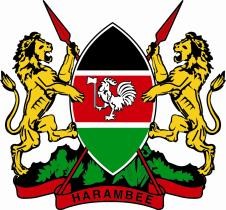 REPUBLIC OF KENYAPROPOSED CIVIL WORKS FOR COMPLETION OF MANDERA COUNTY ASSEMBLY – IN MANDERA TOWN, MANDERA COUNTY.TENDER NO. ……………………………………………………TENDER DOCUMENTSPROJECT MANAGERCOUTY DIRECTOR-PUBLIC WORKSMANDERA COUNTYP.O. BOX 49 – MANDERA.ARCHITECT	QUANTITY SURVEYORCOUNTY ARCHITECT MANDERA COUNTYP.O. BOX 49 – MANDERA.COUNTY QUANTITY SURVEYOR MANDERA COUNTYP.O. BOX 49 – MANDERA.ELECTRICAL ENGINEER	MECHANICAL ENGINEERCOUNTY ENGINEER ELECTRICAL (BS) MINISTRY OF TIHUD & PWP.O. BOX 49 – MANDERA.COUNTY ENGINEER MECHANICAL(BS) MANDERA COUNTYP.O. BOX 49 – MANDERASTRUCTURAL ENGINEERCOUNTY ENGINEER (STRUCTURAL) MANDERA COUNTYP.O. BOX 49 – MANDERAFEBRUARY, 2022SUBMISSION DEADLINE: 6TH MAY, 2022REPUBLIC OF KENYAPROPOSED CIVIL WORKS FOR COMPLETION OF MANDERA COUNTY ASSEMBLY – IN MANDERA TOWN, MANDERA COUNTY.ITEMCONTENTS PAGE	(i)SIGNATURE PAGE & NOTES	(ii)SECTION ONE – STANDARD TENDER DOCUMENTINVITATION TO TENDER	STD/3INSTRUCTIONS TO TENDERERS	STD/4-STD/15APPENDIX TO INSTRUCTIONS TO TENDERERS	STD/16EVALUATION CRITERIA	STD/17-STD/23CONDITIONS OF CONTRACT	STD/24-STD/42APPENDIX TO CONDITIONS OF CONTRACT	STD/43-STD/45STANDARD FORMS	STD/49-STD/71SECTION TWO – PRELIMINARIESPARTICULAR PRELIMINARIES	PP/1 – PP/10GENERAL PRELIMINARIES	GP/1 – GP/13TRADE PREAMBLES	PN/1-PN/3SECTION THREE – BILLS OF QUANTITIESCIVIL WORKSMAIN SUMMARYANNEXES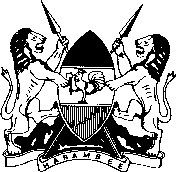 REPUBLIC OF KENYAPROPOSED CIVIL WORKS FOR COMPLETION OF MANDERA COUNTY ASSEMBLY – IN MANDERA TOWN, MANDERA COUNTY.TENDER NO.TENDER DOCUMENTSIssued by: -Quantities and Contracts DepartmentMinistry of Roads, Transport and Public Works,  P.O. Box 49-70300MANDERAThe Contract for the above mentioned works entered into this …………….. day of	20…by the undersigned refers to these Bills of Quantities and the Ministry of Roads Transport and Public Works General Specification date March 1976 (together with any amendments issued thereto) shall be read and construed as part of the said contract.…………………………………………	……………………………………………….CONTRACTOR	THE CLERKMANDERA COUNTY ASSEMBLYDate: ………………………………	Date: …………………………………….SPECIAL NOTESThe Contractor is required to check the numbers of the pages of these Bills of Quantities and should he find any missing or in duplicate or figures indistinct he must inform the Director of Public Works, Mandera at once and  have the same rectified.Should the Contractor be in doubt about the precise meaning of any item or figure for any reason whatsoever, he must inform the Director of Public Works, Mandera in order that the correct meaning may be decided before the date for submission of tenders.No liability will be admitted nor claim allowed in respect of errors in the Contractor’s Tender due to mistakes in the Specification which should have been rectified in the manner described above.REPUBLIC OF KENYA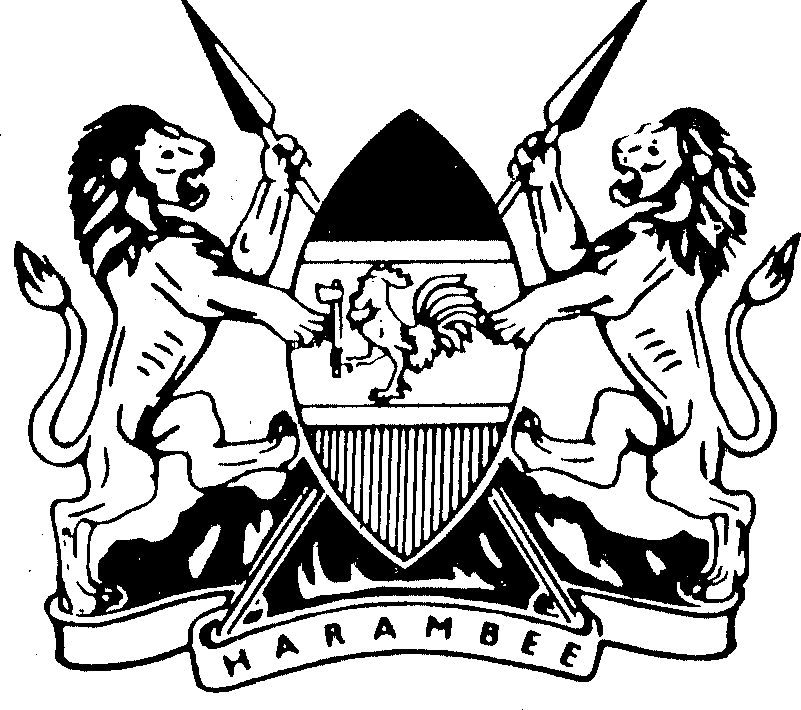 STANDARD TENDER DOCUMENT FORPROCUREMENT OF WORKS (BUILDING AND ASSOCIATED CIVIL ENGINEERING WORKS)PUBLIC PROCUREMENT OVERSIGHT AUTHORITY (PPOA)P.O. BOX 30007 - 00200 NAIROBI.(REVISED OCTOBER 2006)TABLE OF CONTENTSINTRODUCTIONThis standard tender document for procurement of works has been prepared for use by procuring entities in Kenya in the procurement of works (i.e. Buildings and associated Civil Engineering Works).The following guidelines should be observed when using the document:-Specific details should be furnished in the Invitation to tender and in the special conditions of contract (where applicable). The tender document issued to tenderers should not have blank spaces or options.The instructions to tenderers and the General Conditions of Contract should remain unchanged. Any necessary amendments to these parts should be made through Appendix to instructions to tenderers and special conditions of contract respectively.1.3Information contained in the invitation to tender shall conform to the data and information in the tender documents to enable prospective tenderers to decide whether or not to participate in the tender and shall indicate any important tender requirementsThe invitation to tender shall be as an advertisement in accordance with the regulations or a letter of invitation addressed to tenderers who have been prequalified following a request for prequalification.The cover of the document shall be modified to include:-Tender number.Tender name.Name of procuring entity.Delete name and address of PPOA.SECTION I: INVITATION TO TENDERTender reference No.:Tender Name:	PROPOSED CIVIL WORKS FOR COMPLETION OF MANDERA COUNTY ASSEMBLY – IN MANDERA TOWN, MANDERA COUNTY.The MANDERA COUNTY ASSEMBLY invites sealed tenders for the construction of PROPOSED CIVIL WORKS FOR COMPLETION OF MANDERA COUNTY ASSEMBLY – MANDERA TOWN, MANDERA COUNTY.Interested eligible candidates may obtain further information and inspect tender documents (and additional copies) at MANDERA COUNTY ASSEMBLY, P.O. BOX 408 – 70300, MANDERA, during normal working hours.A complete set of tender documents may be obtained by interested candidates upon payment of a non-refundable fees of (Zero) from the website www.manderaassembly.go.ke or Treasury Supplier portal www.supplier.treasury.go.ke through the given negotiation number.Tenderers  who  download  the  tender  document  must  forward  their  particulars  immediately  to  (info@manderaassembly.go.ke)  to  facilitate  any  further  clariﬁcation  or  addendum.Prices quoted should be net inclusive of all taxes, must be in Kenya shillings and shall remain valid for (as per Invitation letter) days from the closing date of tender.Completed tender documents are to be enclosed in plain sealed envelopes marked with Tender name and reference number and deposited in the Tender Box at (as per Invitation letter) or to be addressed to (as per Invitation letter) so as to be received on or before (as per Invitation letter).Tenders will be opened immediately thereafter in the presence of the candidates or their representatives who choose to attend at (as per Invitation letter)For (Accounting Officer/Procuring Entity)SECTION II: INSTRUCTIONS TO TENDERERS TABLE OF CLAUSESGeneral/Eligibility/Qualifications/Joint venture/Cost of tendering	5Tender Documents	8Preparation of Tenders	8Submission of Tenders	10Tender Opening and Evaluation	11Award of Contract	13Corrupt and Fraudulent practices	15INSTRUCTIONS TO TENDERERS.General/Eligibility/Qualifications/Joint venture/Cost of tenderingThe Employer as defined in the Appendix to Conditions of Contract invites tenders for Works Contract as described in the tender documents. The successful tenderer will be expected to complete the Works by the Intended Completion Date specified in the tender documents.All tenderers shall provide the Qualification Information, a statement that the tenderer (including all members of a joint venture and subcontractors) is not associated, or has not been associated in the past, directly or indirectly, with the Consultant or any other entity that has prepared the design, specifications, and other documents for the project or being proposed as Project Manager for the Contract. A firm that has been engaged by the Employer to provide consulting services for the preparation or supervision of the Works, and any of its affiliates, shall not be eligible to tender.All tenderers shall provide in the Form of Tender and Qualification Information, a preliminary description of the proposed work method and schedule, including drawings and charts, as necessary.In the event that pre-qualification of potential tenderers has been undertaken, only tenders from pre-qualified tenderers will be considered for award of Contract. These qualified tenderers should submit with their tenders any information updating their original pre-qualification applications or, alternatively, confirm in their tenders that the originally submitted pre-qualification information remains essentially correct as of the date of tender submission.Where no pre-qualification of potential tenderers has been done, all tenderers shall include the following information and documents with their tenders , unless otherwise stated:copies of original documents defining the constitution or legal status, place of registration, and principal place of business; written power of attorney of the signatory of the tender to commit the tenderer:total monetary value of construction work performed for each of the last five years:experience in works of a similar nature and size for each of the last five years, and details of work under way or contractually committed; and names and addresses of clients who may be contacted for further information on these contracts;Major items of construction equipment proposed to carry out the Contract and an undertaking that they will be available for the Contract.Qualifications and experience of key site management and technical personnel proposed for the Contract and an undertaking that they shall be available for the Contract.reports on the financial standing of the tenderer, such as profit and loss statements and auditor’s reports for the past five years;evidence of adequacy of working capital for this Contract (access to line(s) of credit and availability of other financial resources);authority to seek references from the tenderer’s bankers;information regarding any litigation, current or during the last five years, in which the tenderer is involved, the parties concerned and disputed amount; andProposals for subcontracting components of the Works amounting to more than 10 percent of the Contract Price.Tenders submitted by a joint venture of two or more firms as partners shall comply with the following requirements, unless otherwise stated:the tender shall include all the information listed in clause 1.5 above for each joint venture partner;the tender shall be signed so as to be legally binding on all partners;	all partners shall be jointly and severally liable for the execution of the Contract in accordance with the Contract terms;one of the partners will be nominated as being in charge,authorised to incur liabilities, and receive instructions for and on behalf of all partners of the joint venture; and	the execution of the entire Contract, including payment, shall be done exclusively with the partner in charge.To qualify for award of the Contract, tenderers shall meet the following minimum qualifying criteria;annual volume of construction work of at least 2.5 times the estimated annual cashflow for the Contract;experience as main contractor in the construction of at least one project whose nature and complexity is equivalent to the Works over the last 10 years (to comply with this requirement, works cited should be at least 70 percent complete);proposals for the timely acquisition (own, lease, hire, etc.) of the essential equipment listed as required for the Works;a Contract manager with at least five years’ experience in works of an equivalent nature and volume, including no less than three years as Manager; andliquid assets and/or credit facilities, net of other contractual commitments and exclusive of any advance payments which may be made under the Contract, of no less than 4 months of the estimated payment flow under this Contract.The figures for each of the partners of a joint venture shall be added together to determine the tenderer’s compliance with the minimum qualifying criteria of clause1.7 (a) and (e); however, for a joint venture to qualify, each of its partners must meet at least 25 percent of minimum criteria 1.7 (a), (b) and (e) for an individual tenderer, and the partner in charge at least 40 percent of those minimum criteria. Failure to comply with this requirement will result in rejection of the joint venture’s tender. Subcontractors’ experience and resources will not be taken into account in determining the tenderer’s compliance with the qualifying criteria, unless otherwise stated.Each tenderer shall submit only one tender, either individually or as a partner in a joint venture. A tenderer who submits or participates in more than one tender (other than as a subcontractor or in cases of alternatives that have been permitted or requested) will cause all the proposals with the tenderer’s participation to be disqualified.The tenderer shall bear all costs associated with the preparation and submission of his tender, and the Employer will in no case be responsible or liable for those costs.The tenderer, at the tenderer’s own responsibility and risk, is encouraged to visit and examine the Site of the Works and its surroundings, and obtain all information that may be necessary for preparing the tender and entering into a contract for construction of the Works. The costs of visiting the Site shall be at the tenderer’s own expense.The procuring entity’s employees, committee members, board members and their relative (spouse and children) are not eligible to participate in the tender.The price to be charged for the tender document shall not exceed Kshs.5,000/=The procuring entity shall allow the tenderer to review the tender document free of charge before purchase.Tender DocumentsThe complete set of tender documents comprises the documents listed below and any addenda issued in accordance with Clause 2.4.These Instructions to TenderersForm of Tender and Qualification InformationConditions of ContractAppendix to Conditions of ContractSpecificationsDrawingsBills of QuantitiesForms of SecuritiesThe tenderer shall examine all Instructions, Forms to be filled and Specifications in the tender documents. Failure to furnish all information required by the tender documents, or submission of a tender not substantially responsive to the tendering documents in every respect will be at the tenderer’s risk and may result in rejection of his tender.A prospective tenderer making an inquiry relating to the tender documents may notify the Employer in writing or by cable, telex or facsimile at the address indicated in the letter of invitation to tender. The Employer will only respond to requests for clarification received earlier than seven days prior to the deadline for submission of tenders. Copies of the Employer’s response will be forwarded to all persons issued with tendering documents, including a description of the inquiry, but without identifying its source.Before the deadline for submission of tenders, the Employer may modify the tendering documents by issuing addenda. Any addendum thus issued shall be part of the tendering documents and shall be communicated in writing or by cable, telex or facsimile to all tenderers. Prospective tenderers shall acknowledge receipt of each addendum in writing to the Employer.To give prospective tenderers reasonable time in which to take an addendum into account in preparing their tenders, the Employer shall extend, as necessary, the deadline for submission of tenders, in accordance with Clause 4.2 here below.Preparation of TendersAll documents relating to the tender and any correspondence shall be in English language.The tender submitted by the tenderer shall comprise the following:These Instructions to Tenderers, Form of Tender, Conditions of Contract, Appendix to Conditions of Contract and Specifications;Tender Security;Priced Bill of Quantities ;Qualification Information Form and Documents;Alternative offers where invited; andAny other materials required to be completed and submitted by the tenderers.The tenderer shall fill in rates and prices for all items of the Works described in the Bill of Quantities. Items for which no rate or price is entered by the tenderer will not be paid for when executed and shall be deemed covered by the other rates and prices in the Bill of Quantities. All duties, taxes, and other levies payable by the Contractor under the Contract, or for any other cause relevant to the Contract, as of 30 days prior to the deadline for submission of tenders, shall be included in the tender price submitted by the tenderer.The rates and prices quoted by the tenderer shall only be subject to adjustment during the performance of the Contract if provided for in the Appendix to Conditions of Contract and provisions made in the Conditions of Contract.The unit rates and prices shall be in Kenya Shillings.Tenders shall remain valid for a period of sixty (60) days from the date of submission. However in exceptional circumstances, the Employer may request that the tenderers extend the period of validity for a specified additional period. The request and the tenderers’ responses shall be made in writing. A tenderer may refuse the request without forfeiting the Tender Security. A tenderer agreeing to the request will not be required or permitted to otherwise modify the tender, but will be required to extend the validity of Tender Security for the period of the extension, and in compliance with Clause 3.7 - 3.11 in all respects.The tenderer shall furnish, as part of the tender, a Tender Security in the amount and form specified in the appendix to invitation to tenderers. This shall be in the amount not exceeding 2 percent of the tender priceThe format of the Tender Security should be in accordance with the form of Tender Security included in Section G - Standard forms or any other form acceptable to the Employer. Tender Security shall be valid for 30 days beyond the validity of the tender.Any tender not accompanied by an acceptable Tender Security shall be rejected. The Tender Security of a joint venture must define as “Tenderer” all joint venture partners and list them in the following manner: a joint venture consisting of”…………”,”…………”,and “	”.The Tender Securities of unsuccessful tenderers will be returned within 28 days of the end of the tender validity period specified in Clause 3.6.The Tender Security of the successful tenderer will be discharged when the tenderer has signed the Contract Agreement and furnished the required Performance Security.The Tender Security may be forfeitedif the tenderer withdraws the tender after tender opening during the period of tender validity;if the tenderer does not accept the correction of the tender price, pursuant to Clause 5.7;in the case of a successful tenderer, if the tenderer fails within the specified time limit tosign the Agreement, orfurnish the required Performance Security.Tenderers shall submit offers that comply with the requirements of the tendering documents, including the basic technical design as indicated in the Drawings and Specifications. Alternatives will not be considered, unless specifically allowed in the invitation to tender. If so allowed, tenderers wishing to offer technical alternatives to the requirements of the tendering documents must also submit a tender that complies with the requirements of the tendering documents, including the basic technical design as indicated in the Drawings and Specifications. In addition to submitting the basic tender, the tenderer shall provide all information necessary for a complete evaluation of the alternative, including design calculations, technical specifications, breakdown of prices, proposed construction methods and other relevant details.  Only the technical alternatives, if any, ofthe lowest evaluated tender conforming to the basic technical requirements shall be considered.The tenderer shall prepare one original of the documents comprising the tender documents as described in Clause 3.2 of these Instructions to Tenderers, bound with the volume containing the Form of Tender,and clearly marked “ORIGINAL”. In addition, the tenderer shall submit copies of the tender, in the number specified in the invitation to tender, and clearly marked as “COPIES”. In the event of discrepancy between them, the original shall prevail.The original and all copies of the tender shall be typed or written in indelible ink and shall be signed by a person or persons duly authorised to sign on behalf of the tenderer, pursuant to Clause 1.5 (a) or 1.6 (b), as the case may be. All pages of the tender where alterations or additions have been made shall be initialled by the person or persons signing the tender.Clarification of tenders shall be requested by the tenderer to be received by the procuring entity not later than 7 days prior to the deadline for submission of tenders.The procuring entity shall reply to any clarifications sought by the tenderer within 3 days of receiving the request to enable the tenderer to make timely submission of its tender.The tender security shall be in the amount of 0.5 – 2 per cent of the tender price.Submission of TendersThe tenderer shall seal the original and all copies of the tender in two inner envelopes and one outer envelope, duly marking the inner envelopes as “ORIGINAL” and “COPIES” as appropriate. The inner and outer envelopes shall:be addressed to the Employer at the address provided in the invitation to tender;bear the name and identification number of the Contract as defined in the invitation to tender; andprovide a warning not to open before the specified time and date for tender opening.Tenders shall be delivered to the Employer at the address specified above not later than the time and date specified in the invitation to tender. However, the Employer may extend the deadline for submission of tenders by issuing an amendment in accordance with Sub-Clause 2.5 in which case all rights and obligations of the Employer and the tenderers previously subject to the original deadline will then be subject to the new deadline.Any tender received after the deadline prescribed in clause 4.2 will be returned to the tenderer un-opened.Tenderers may modify or withdraw their tenders by giving notice in writing before the deadline prescribed in clause 4.2. Each tenderer’s modification or withdrawal notice shall be prepared, sealed, marked,and delivered in accordance with clause 3.13 and 4.1, with the outer and inner envelopes additionally marked “MODIFICATION” and “WITHDRAWAL”, as appropriate. No tender may be modified after the deadline for submission of tenders.Withdrawal of a tender between the deadline for submission oftenders and the expiration of the period of tender validity specified in the invitation to tender or as extended pursuant to Clause 3.6 may result in the forfeiture of the Tender Security pursuant to Clause 3.11.Tenderers may only offer discounts to, or otherwise modify the prices of their tenders by submitting tender modifications in accordance with Clause 4.4 or be included in the original tender submission.Tender Opening and EvaluationThe tenders will be opened by the Employer, including modifications made pursuant to Clause 4.4, in the presence of the tenderers’ representatives who choose to attend at the time and in the place specified in the invitation to tender. Envelopes marked “WITHDRAWAL” shall be opened and read out first. Tenderers’ and Employer’s representatives who are present during the opening shall sign a register evidencing their attendance.The tenderers’ names, the tender prices, the total amount of each tender and of any alternative tender (if alternatives have been requested or permitted), any discounts, tender modifications and withdrawals, the presence or absence of Tender Security, and such other details as may be considered appropriate, will be announced by the Employer at the opening. Minutes of the tender opening, including the information disclosed to those present will be prepared by the Employer.Information relating to the examination, clarification, evaluation, and comparison of tenders and recommendations for the award of Contract shall not be disclosed to tenderers or any other persons not officially concerned with such process until the award to the successful tenderer has been announced. Any effort by a tenderer to influence the Employer’s officials, processing of tenders or award decisions may result in the rejection of his tender.To assist in the examination, evaluation, and comparison of tenders, the Employer at his discretion, may ask any tenderer for clarification of the tender, including breakdowns of unit rates. The request for clarification and the response shall be in writing or by cable, telex or facsimile but no change in the price or substance of the tender shall be sought, offered, or permitted except as required to confirm the correction of arithmetic errors discovered in the evaluation of the tenders in accordance with Clause 5.7.Prior to the detailed evaluation of tenders, the Employer will determine whether each tender (a) meets the eligibility criteria definedin Clause 1.7 ;(b) has been properly signed; (c) is accompanied by the required securities; and (d) is substantially responsive to the requirements of the tendering documents.   A substantially responsive tender is one which conforms to all the terms, conditions and specifications of the tendering documents, without material deviation or reservation. A material deviation or reservation is one (a) which affects in any substantial way the scope, quality, or performance of the works; (b) which limits in any substantial way, inconsistent with the tendering documents, the Employer’s rights or the tenderer’s obligations under the Contract; or (c) whose rectification would affect unfairly the competitive position of other tenderers presenting substantially responsive tenders.If a tender is not substantially responsive, it will be rejected, and may not subsequently be made responsive by correction or withdrawal of the nonconforming deviation or reservation.Tenders determined to be substantially responsive will be checked for any arithmetic errors. Errors will be corrected as follows:where there is a discrepancy between the amount in figures and the amount in words, the amount in words will prevail; andwhere there is a discrepancy between the unit rate and the line item total resulting from multiplying the unit rate by the quantity, the unit rate as quoted will prevail, unless in the opinion of the Employer, there is an obvious typographical error, in which case the adjustment will be made to the entry containing that error.In the event of a discrepancy between the tender amount as stated in the Form of Tender and the corrected tender figure in the main summary of the Bill of Quantities, the amount as stated in the Form of Tender shall prevail.The Error Correction Factor shall be computed by expressing the difference between the tender amount and the corrected tender sum as a percentage of the corrected Builder’s Work (i.e. Corrected tender sum less P.C. and Provisional Sums)The Error Correction Factor shall be applied to all Builder’s Work (as a rebate or addition as the case may be) for the purposes of valuations for Interim Certificates and valuation of variations.the amount stated in the tender will be adjusted in accordance with the above procedure for the correction of errors and, withconcurrence of the tenderer, shall be considered as binding upon the tenderer. If the tenderer does not accept the corrected amount, the tender may be rejected and the Tender Security may be forfeited in accordance with clause 3.11.The Employer will evaluate and compare only the tenders determined to be substantially responsive in accordance with Clause 5.5.In evaluating the tenders, the Employer will determine for each tender the evaluated tender price by adjusting the tender price as follows:making any correction for errors pursuant to clause 5.7;excluding provisional sums and the provision, if any, for contingencies in the Bill of Quantities, but including Dayworks where priced competitively.making an appropriate adjustment for any other acceptable variations, deviations, or alternative offers submitted in accordance with clause 3.12; andmaking appropriate adjustments to reflect discounts or other price modifications offered in accordance with clause 4.6The Employer reserves the right to accept or reject any variation, deviation, or alternative offer. Variations, deviations, and alternative offers and other factors which are in excess of the requirements of the tender documents or otherwise result in unsolicited benefits for the Employer will not be taken into account in tender evaluation.The tenderer shall not influence the Employer on any matter relating to his tender from the time of the tender opening to the time the Contract is awarded. Any effort by the Tenderer to influence the Employer or his employees in his decision on tender evaluation, tender comparison or Contract award may result in the rejection of the tender.Firms incorporated in Kenya where indigenous Kenyans own 51% or more of the share capital shall be allowed a 10% preferential bias provided that they do not sub- contract work valued at more than 50% of the Contract Price excluding Provisional Sums to a non-indigenous sub-contractor.Award of ContractSubject to Clause 6.2, the award of the Contract will be made to the tenderer whose tender has been determined to be substantiallyresponsive to the tendering documents and who has offered the lowest evaluated tender price, provided that such tenderer has been determined to be (a) eligible in accordance with the provision of Clauses 1.2, and (b) qualified in accordance with the provisions of clause 1.7 and 1.8.Notwithstanding clause 6.1 above, the Employer reserves the right toaccept or reject any tender, and to cancel the tendering process and reject all tenders, at any time prior to the award of Contract, without thereby incurring any liability to the affected tenderer or tenderers or any obligation to inform the affected tenderer or tenderers of the grounds for the action.The tenderer whose tender has been accepted will be notified of the award prior to expiration of the tender validity period in writing or by cable, telex or facsimile. This notification (hereinafter and in all Contract documents called the “Letter of Acceptance”) will state the sum (hereinafter and in all Contract documents called the “Contract Price”) that the Employer will pay the Contractor in consideration of the execution, completion, and maintenance of the Works by the Contractor as prescribed by the Contract. At the same time the other tenderers shall be informed that their tenders have not been successful.The contract shall be formed on the parties signing the contract.The Agreement will incorporate all agreements between the Employer and the successful tenderer. Within 14 days of receipt the successful tenderer will sign the Agreement and return it to the Employer.Within 21 days after receipt of the Letter of Acceptance, the successful tenderer shall deliver to the Employer a Performance Security in the amount stipulated in the Appendix to Conditions of Contract and in the form stipulated in the Tender documents. The Performance Security shall be in the amount and specified formFailure of the successful tenderer to comply with the requirements of clause 6.5 shall constitute sufficient grounds for cancellation of the award and forfeiture of the Tender Security.Upon the furnishing by the successful tenderer of the Performance Security, the Employer will promptly notify the other tenderers that their tenders have been unsuccessful.Preference where allowed in the evaluation of tenders shall not be allowed for contracts not exceeding one year (12 months)The tender evaluation committee shall evaluate the tender within 30 days of the validity period from the date of opening the tender.The parties to the contract shall have it signed within 30 days from the date of notification of contract award unless there is an administrative review request.Contract price variations shall not be allowed for contracts not exceeding one year (12 months)Where contract price variation is allowed, the valuation shall not exceed 15% of the original contract price.Price variation request shall be processed by the procuring entity within 30 days of receiving the request.The procuring entity may at any time terminate procurement proceedings before contract award and shall not be liable to any person for the termination.The procuring entity shall give prompt notice of the termination to the tenderers and on request give its reasons for termination within 14 days of receiving the request from any tenderer.A tenderer who gives false information in the tender document about its qualification or who refuses to enter into a contract after notification of contract award shall be considered for debarment from participating in future public procurement.Corrupt and Fraudulent practicesThe procuring entity requires that tenderers observe the highest standards of ethics during procurement process and execution of contracts. A tenderer shall sign a declaration that he has not and will not be involved in corrupt and fraudulent practices.APPENDIX TO INSTRUCTIONS TO TENDERERSThe following appendix to instructions to tenderers shall complement or amend the provisions of the instructions to tenderers (Section II). Wherever there is a conflict between the provisions of the instructions to tenderers and the provisions of the appendix, the provisions of the appendix herein shall prevail over those of the instructions to tenderers.TENDER EVALUATION CRITERIAAfter tender opening, the tenders will be evaluated in 4 Main Stages, namely:Preliminary examination – in 2 stages;(i) Stage i for Main Contractorii) Stage ii for Domestic Sub- Contractors;Technical evaluation; Both Main Contractor and Domestic Sub- ContractorsFinancial Evaluation; andRecommendation for Award.STAGE 1: PRELIMINARY EXAMINATIONStage i - MANDATORY REQUIREMENTS FOR MAIN CONTRACTORThis stage of evaluation shall involve examination of the pre-qualification conditions as set out in the Tender Advertisement Notice or Letter of Invitation to Tender and any other conditions stated in the bid document. These conditions shall include provision of the following: -The employer/procuring entity may seek further clarification/confirmation if necessary, to confirm authenticity/compliance of any condition of the tender. Further, in case of a discrepancy between the amounts stated in the appendix to instruction to tenderers and the one stated in the advertisement or invitation letter, the bid security shall be taken as the amount in the advertisement/ letter of invitation.STAGE 2 TECHNICAL EVALUATIONSAssessment for eligibilityThe tender document shall be examined based on clause 2.2 of the Instruction to Tenderers which states as follows:‘In accordance with clause 2.2 of Instruction to Tenderers, the tenderers will be required to provide evidence for eligibility of the award of the tender by satisfying the employer of their eligibility under sub clause 2.1 of Instruction to Tenderers and adequacy of resources to effectively carry out the subject contract. The tenderers shall be required to fill the Standard Forms provided for the purposes of providing the required information. The tenderers may also attach the required information if they so desire.The award of points for the STANDARD FORMS considered in this section shall be as shown belowNote:-The Main Contractor MUST ensure that sub-contractors provide requirements for Domestic Subcontracting in the Key Personnel, Completed and Ongoing Projects to incorporate in Technical Evaluation.The detailed scoring plan shall be as shown in table 1 below: -TABLE 1: Assessment for EligibilityAny bidder who scores 70 points and above shall be considered for further evaluation*Monthly Cash Flow =Tender Sum/Contract PeriodSTAGE 3 - FINANCIAL EVALUATIONUpon completion of the technical evaluation a detailed financial evaluation shall follow. The financial evaluation shall proceed in the manner described in the Public Procurement and Disposal Act, 2015 of the laws of Kenya and the Public Procurement and Disposal Regulations.The evaluation shall be in two stagesDetermination of Error correction factor;Comparison of Rates against the existing market ratesSTAGE 4 - RECOMMENDATION FOR AWARDThe successful bidder shall be the tenderer with the lowest evaluated tender price.SECTION III: CONDITIONS OF CONTRACT1	Definitions …………………………………………………2	Interpretation………………………………………………3	Language and Law …………………………………………4	Project Manager’s Decisions………………………………5	Delegation…………………………………………………6	Communications …………………………………………7	Sub-Contracting …………………………………………8	Other Contractors ………………………………………9	Personnel …………………………………………………10	Works………………………………………………………11	Safety and temporary works ………………………………12	Discoveries …………………………………………………13	Work Programme …………………………………………14	Possession of site …………………………………………15	Access to site ……………………………………………16	Instructions ………………………………………………Extension or Acceleration of completion date ………Management Meetings …………………………………19	Early Warning ……………………………………………20	Defects ……………………………………………………21	Bills of Quantities …………………………………………22	Variations …………………………………………………Payment certificates, currency of payments andAdvance Payments ………………………………………Compensation events ……………………………………25	Price Adjustment …………………………………………………………..26	Retention …………………………………………………27	Liquidated Damages………………………………………28	Securities …………………………………………………29	Day Works ………………………………………………Liability and Insurance ……………………………………Completion and taking over ………………………………32	Final Account ……………………………………………33	Termination ………………………………………………Payment upon termination …………………………………Release from performance …………………………………Corrupt gifts and payments of commission …………Settlement of Disputes ………………………………………DefinitionsIn this Contract, except where context otherwise requires, the following terms shall be interpreted as indicated;“Bill of Quantities” means the priced and completed Bill of Quantities forming part of the tender.“Compensation Events” are those defined in Clause 24 hereunder.“The Completion Date” means the date of completion of the Works as certified by the Project Manager, in accordance with Clause 31.“The Contract” means the agreement entered into between the Employer and the Contractor as recorded in the Agreement Form and signed by the parties including all attachments and appendices thereto and all documents incorporated by reference therein to execute, complete, and maintain the Works,“The Contractor” refers to the person or corporate body whose tender to carry out the Works has been accepted by the Employer.“The Contractor’s Tender” is the completed tendering document submitted by the Contractor to the Employer.“The Contract Price” is the price stated in the Letter of Acceptance and thereafter as adjusted in accordance with the provisions of the Contract.“Days” are calendar days; “Months” are calendar months.“A Defect” is any part of the Works not completed in accordance with the Contract.“The Defects Liability Certificate” is the certificate issued by Project Manager upon correction of defects by the Contractor.“The Defects Liability Period” is the period named in the Contract Data and calculated from the Completion Date.“Drawings” include calculations and other information provided or approved by the Project Manager for the execution of the Contract.“Dayworks” are Work inputs subject to payment on a time basis for labour and the associated materials and plant.“Employer”, or the “Procuring entity” as defined in the Public Procurement Regulations (i.e. Central or Local Government administration, Universities, Public Institutions and Corporations, etc.) is the party who employs the Contractor to carry out the Works.“Equipment” is the Contractor’s machinery and vehicles brought temporarily to the Site for the execution of the Works.“The Intended Completion Date” is the date on which it is intended that the Contractor shall complete the Works. The Intended Completion Date may be revised only by the Project Manager by issuing an extension of time or an acceleration order.“Materials” are all supplies, including consumables, used by the Contractor for incorporation in the Works.“Plant” is any integral part of the Works that shall have a mechanical, electrical, chemical, or biological function.“Project Manager” is the person named in the Appendix to Conditions of Contract (or any other competent person appointed by the Employer and notified to the Contractor, to act in replacement of the Project Manager) who is responsible for supervising the execution of the Works and administering the Contract and shall be an “Architect” or a “Quantity Surveyor” registered under the Architects and Quantity Surveyors Act Cap 525 or an “Engineer” registered under Engineers Registration Act Cap 530.“Site” is the area defined as such in the Appendix to Condition of Contract.“Site Investigation Reports” are those reports that may be included in the tendering documents which are factual and interpretative about the surface and subsurface conditions at the Site.“Specifications” means the Specifications of the Works included in the Contract and any modification or addition made or approved by the Project Manager.“Start Date” is the latest date when the Contractor shall commence execution of the Works. It does not necessarily coincide with the Site possession date(s).“A Subcontractor” is a person or corporate body who has a Contract with the Contractor to carry out a part of the Work in the Contract, which includes Work on the Site.“Temporary works” are works designed, constructed, installed, and removed by the Contractor which are needed for construction or installation of the Works.“A Variation” is an instruction given by the Project Manager which varies the Works.“The Works” are what the Contract requires the Contractor to construct, install, and turnover to the Employer, as defined in the Appendix to Conditions of Contract.InterpretationIn interpreting these Conditions of Contract, singular also means plural, male also means female or neuter, and the other way around. Headings have no significance. Words have their normal meaning in English Language unless specifically defined. The Project Manager will provide instructions clarifying queries about these Conditions of Contract.If sectional completion is specified in the Appendix to Conditions of Contract, reference in the Conditions of Contract to the Works, the Completion Date and the Intended Completion Date apply to any section of the Works (other than references to the Intended Completion Date for the whole of the Works).The following documents shall constitute the Contract documents and shall be interpreted in the following order of priority;Agreement,Letter of Acceptance,Contractor’s Tender,Appendix to Conditions of Contract,Conditions of Contract,Specifications,Drawings,Bill of Quantities,Any other documents listed in the Appendix to Conditions of Contract as forming part of the Contract.Immediately after the execution of the Contract, the Project Manager shall furnish both the Employer and the Contractor with two copies each of all the Contract documents. Further, as and when necessary the Project Manager shall furnish the Contractor [always with a copy to the Employer] with three [3] copies of such further drawings or details or descriptive schedules as are reasonably necessary eitherto explain or amplify the Contract drawings or to enable the Contractor to carry out and complete the Works in accordance with these Conditions.Language and LawLanguage of the Contract and the law governing the Contract shall be English language and the Laws of Kenya respectively unlessotherwise stated.Project Manager’s DecisionsExcept where otherwise specifically stated, the Project Manager will decide contractual matters between the Employer and the Contractor in the role representing the Employer.DelegationThe Project Manager may delegate any of his duties and responsibilities to others after notifying the Contractor.CommunicationsCommunication between parties shall be effective only when in writing. A notice shall be effective only when it is delivered.SubcontractingThe Contractor may subcontract with the approval of the Project Manager, but may not assign the Contract without the approval of the Employer in writing. Subcontracting shall not alter the Contractor’s obligations.Other ContractorsThe Contractor shall cooperate and share the Site with other contractors, public authorities, utilities etc. as listed in the Appendix to Conditions of Contract and also with the Employer, as per the directions of the Project Manager.   The Contractor shall also provide facilities and services for them. The Employer may modify the said List of Other Contractors etc., and shall notify the Contractor of any such modification.PersonnelThe Contractor shall employ the key personnel named in the Qualification Information, to carry out the functions stated in the said Information or other personnel approved by the Project Manager. The Project Manager will approve any proposed replacement of key personnel only if their relevant qualifications and abilities are substantially equal to or better than those of the personnel listed in the Qualification Information. If the Project Manager asks the Contractor to remove a person who is a member of the Contractor’s staff or work force, stating the reasons, the Contractor shall ensure that the person leaves the Site within seven days and has no further connection with the Work in the Contract.WorksThe Contractor shall construct and install the Works in accordance with the Specifications and Drawings. The Works may commence on the Start Date and shall be carried out in accordance with the Program submitted by the Contractor, as updated with the approval of the Project Manager, and complete them by the Intended Completion Date.Safety and Temporary WorksThe Contractor shall be responsible for the design of temporary works. However before erecting the same, he shall submit his designs including specifications and drawings to the Project Manager and to any other relevant third parties for their approval. No erection of temporary works shall be done until such approvals are obtained.The Project Manager’s approval shall not alter the Contractor’s responsibility for design of the Temporary works and all drawings prepared by the Contractor for the execution of the temporary or permanent Works, shall be subject to prior approval by the Project Manager before they can be used.The Contractor shall be responsible for the safety of all activities on the Site.DiscoveriesAnything of historical or other interest or of significant value unexpectedly discovered on Site shall be the property of the Employer. The Contractor shall notify the Project Manager of such discoveries and carry out the Project Manager’s instructions for dealing with them.Work ProgramWithin the time stated in the Appendix to Conditions of Contract, the Contractor shall submit to the Project Manager for approval a program showing the general methods, arrangements, order, and timing for all the activities in the Works. An update of the program shall be a program showing the actual progress achieved on each activity and the effect of the progress achieved on the timing of the remaining Work, including any changes to the sequence of the activities.The Contractor shall submit to the Project Manager for approval an updated program at intervals no longer than the period stated in the Appendix to Conditions of Contract. If the Contractor does not submit an updated program within this period, the Project Managermay withhold the amount stated in the said Appendix from the next payment certificate and continue to withhold this amount until the next payment after the date on which the overdue program has been submitted. The Project Manager’s approval of the program shall not alter the Contractor’s obligations. The Contractor may revise the program and submit it to the Project Manager again at any time. A revised program shall show the effect of Variations and Compensation Events.Possession of SiteThe Employer shall give possession of all parts of the Site to the Contractor. If possession of a part is not given by the date stated in the Appendix to Conditions of Contract, the Employer will be deemed to have delayed the start of the relevant activities, and this will be a Compensation Event.Access to SiteThe Contractor shall allow the Project Manager and any other person authorized by the Project Manager, access to the Site and to any place where work in connection with the Contract is being carried out or is intended to be carried out.InstructionsThe Contractor shall carry out all instructions of the Project Manager which are in accordance with the Contract.Extension or Acceleration of Completion DateThe Project Manager shall extend the Intended Completion Date if a Compensation Event occurs or a variation is issued which makes it impossible for completion to be achieved by the Intended Completion Date without the Contractor taking steps to accelerate the remaining Work, which would cause the Contractor to incur additional cost. The Project Manager shall decide whether and by how much to extend the Intended Completion Date within 21 days of the Contractor asking the Project Manager in writing for a decision upon the effect of a Compensation Event or variation and submitting full supporting information. If the Contractor has failed to give early warning of a delay or has failed to cooperate in dealing with a delay, the delay caused by such failure shall not be considered in assessing the new (extended) Completion Date.No bonus for early completion of the Works shall be paid to the Contractor by the Employer.Management MeetingsA Contract management meeting shall be held monthly and attended by the Project Manager and the Contractor. Its business shall be to review the plans for the remaining Work and to deal with matters raised in accordance with the early warning procedure. The Project Manager shall record the minutes of management meetings and provide copies of the same to those attending the meeting and the Employer. The responsibility of the parties for actions to be taken shall be decided by the Project Manager either at the management meeting or after the management meeting and stated in writing to all who attended the meeting.Early WarningThe Contractor shall warn the Project Manager at the earliest opportunity of specific likely future events or circumstances that may adversely affect the quality of the Work, increase the Contract Price or delay the execution of the Works. The Project Manager may require the Contractor to provide an estimate of the expected effect of the future event or circumstance on the Contract Price and Completion Date. The estimate shall be provided by the Contractor as soon as reasonably possible.The Contractor shall cooperate with the Project Manager in making and considering proposals on how the effect of such an event or circumstance can be avoided orreduced by anyone involved in the Work and in carrying out any resulting instructions of the Project Manager.DefectsThe Project Manager shall inspect the Contractor’s work and notify the Contractor of any defects that are found. Such inspection shall not affect the Contractor’s responsibilities. The Project Manager may instruct the Contractor to search for a defect and to uncover and test any Work that the Project Manager considers may have a defect. Should the defect be found, the cost of uncovering and making good shall be borne by the Contractor, However, if there is no defect found, the cost of uncovering and making good shall be treated as a variation and added to the Contract Price.The Project Manager shall give notice to the Contractor of any defectsbefore the end of the Defects Liability Period, which begins at Completion, and is defined in the Appendix to Conditions of Contract. The Defects Liability Period shall be extended for as long as defects remain to be corrected.Every time notice of a defect is given, the Contractor shall correct the notified defect within the length of time specified by the Project Manager’s notice. If the Contractor has not corrected a defect within the time specified in the Project Manager’s notice, the Project Manager will assess the cost of having the defect corrected by other parties and such cost shall be treated as a variation and be deducted from the Contract Price.Bills Of QuantitiesThe Bills of Quantities shall contain items for the construction, installation, testing and commissioning of the Work to be done by the Contractor.   The Contractor will be paid for the quantity of the Work done at the rate in the Bills of Quantities for each item.If the final quantity of the Work done differs from the quantity in the Bills of Quantities for the particular item by more than 25 percent and provided the change exceeds 1 percent of the Initial Contract price, the Project Manager shall adjust the rate to allow for the change.If requested by the Project Manager, the Contractor shall provide the Project Manager with a detailed cost breakdown of any rate in the Bills of Quantities.VariationsAll variations shall be included in updated programs produced by the Contractor.The Contractor shall provide the Project Manager with a quotation for carrying out the variations when requested to do so. The Project Manager shall assess the quotation, which shall be given within seven days of the request or within any longer period as may be stated by the Project Manager and before the Variation is ordered.If the work in the variation corresponds with an item description in the Bills of Quantities and if in the opinion of the Project Manager, the quantity of work is not above the limit stated in Clause 21.2 or the timing of its execution does not cause the cost per unit of quantity to change, the rate in the Bills of Quantities shall be used to calculate the value of the variation. If the cost per unit of quantity changes, orif the nature or timing of the work in the variation does not correspond with items in the Bills of Quantities, the quotation by the Contractor shall be in the form of new rates for the relevant items of Work.If the Contractor’s quotation is unreasonable, the Project Manager may order the variation and make a change to the Contract price, which shall be based on the Project Manager’s own forecast of the effects of the variation on the Contractor’s costs.If the Project Manager decides that the urgency of varying the Work would prevent a quotation being given and considered without delaying the Work, no quotation shall be given and the variation shall be treated as a Compensation Event.The Contractor shall not be entitled to additional payment for costs that could have been avoided by giving early warning.When the Program is updated, the Contractor shall provide the Project Manager with an updated cash flow forecast.Payment Certificates, Currency of Payments and Advance PaymentsThe Contractor shall submit to the Project Manager monthly applications for payment giving sufficient details of the Work done and materials on Site and the amounts which the Contractor considers himself to be entitled to. The Project Manager shall check the monthly application and certify the amount to be paid to the Contractor within 14 days. The value of Work executed and payable shall be determined by the Project Manager.The value of Work executed shall comprise the value of the quantities of the items in the Bills of Quantities completed; materials delivered on Site, variations and compensation events. Such materials shall become the property of the Employer once the Employer has paid the Contractor for their value. Thereafter, they shall not be removed from Site without the Project Manager’s instructions except for use upon the Works.Payments shall be adjusted for deductions for retention. The Employer shall pay the Contractor the amounts certified by the Project Manager within 30 days of the date of issue of each certificate. If the Employer makes a late payment, the Contractor shall be paid simple interest on the late payment in the next payment. Interest shall be calculated on the basis of number of days delayed at a rate three percentage points above the Central Bank of Kenya’s average rate for base lending prevailing as of the first day the payment becomes overdue.If an amount certified is increased in a later certificate or as a result of an award by an Arbitrator, the Contractor shall be paid interest upon the delayed payment as set out in this clause. Interest shall be calculated from the date upon which the increased amount would have been certified in the absence of dispute.Items of the Works for which no rate or price has been entered in will not be paid for by the Employer and shall be deemed covered by other rates and prices in the Contract.The Contract Price shall be stated in Kenya Shillings. All payments to the Contractor shall be made in Kenya Shillings and foreign currency in the proportion indicated in the tender, or agreed prior to the execution of the Contract Agreement and indicated therein. The rate of exchange for the calculation of the amount of foreign currency payment shall be the rate of exchange indicated in the Appendix to Conditions of Contract. If the Contractor indicated foreign currencies for payment other than the currencies of the countries of origin of related goods and services the Employer reserves the right to pay the equivalent at the time of payment in the currencies of the countries of such goods and services.   The Employer and the Project Manager shall be notified promptly by the Contractor of an changes in the expected foreign currency requirements of the Contractor during the execution of the Works as indicated in the Schedule of Foreign Currency Requirements and the foreign and local currency portions of the balance of the Contract Price shall then be amended by agreement between Employer and the Contractor in order to reflect appropriately such changes.In the event that an advance payment is granted, the following shall apply:-On signature of the Contract, the Contractor shall at his request, and without furnishing proof of expenditure, be entitled to an advance of 10% (ten percent) of the original amount of the Contract. The advance shall not be subject to retention money.No advance payment may be made before the Contractor has submitted proof of the establishment of deposit or a directlyliable guarantee satisfactory to the Employer in the amount of the advance payment. The guarantee shall be in the same currency as the advance.Reimbursement of the lump sum advance shall be made by deductions from the Interim payments and where applicable from the balance owing to the Contractor. Reimbursement shall begin when the amount of the sums due under the Contract reaches 20% of the original amount of the Contract. It shall have been completed by the time 80% of this amount is reached.The amount to be repaid by way of successive deductions shall be calculated by means of the formula:R	=	A(x1 – x11) 80 – 20Where:R	=	the amount to be reimbursedA	=	the amount of the advance which has been grantedX1      =	the amount of proposed cumulative payments as a percentage of the original amount of the Contract. This figure will exceed 20% but not exceed 80%.X11     =	the amount of the previous cumulative payments as a percentage of the original amount of the Contract. This figure will be below 80%but not less than 20%.With each reimbursement the counterpart of the directly liable guarantee may be reduced accordingly.Compensation EventsThe following issues shall constitute Compensation Events:The Employer does not give access to a part of the Site by the Site Possession Date stated in the Appendix to Conditions of Contract.The Employer modifies the List of Other Contractors, etc., in a way that affects the Work of the Contractor under the Contract.The Project Manager orders a delay or does not issue drawings, specifications or instructions required for execution of the Works on time.The Project Manager instructs the Contractor to uncover or to carry out additional tests upon the Work, which is then found to have no defects.The Project Manager unreasonably does not approve a subcontract to be let.Ground conditions are substantially more adverse than could reasonably have been assumed before issuance of the Letter of Acceptance from the information issued to tenderers (including the Site investigation reports), from information available publicly and from a visual inspection of the Site.The Project Manager gives an instruction for dealing with an unforeseen condition, caused by the Employer or additional work required for safety or other reasons.Other contractors, public authorities, utilities, or the Employer does not work within the dates and other constraints stated in the Contract, and they cause delay or extra cost to the Contractor.The effects on the Contractor of any of the Employer’s risks.The Project Manager unreasonably delays issuing a Certificate of Completion.Other compensation events described in the Contract or determined by the Project Manager shall apply.If a compensation event would cause additional cost or would prevent the Work being completed before the Intended Completion Date, the Contract Price shall be increased and/or the Intended Completion Date shall be extended. The Project Manager shall decide whether and by how much the Contract Price shall be increased and whether and by how much the Intended Completion Date shall be extended.As soon as information demonstrating the effect of each compensation event upon the Contractor’s forecast cost has been provided by the Contractor, it shall be assessed by the Project Manager, and the Contract Price shall be adjusted accordingly. If the Contractor’s forecast is deemed unreasonable, the Project Manager shall adjust the Contract Price based on the Project Manager’s own forecast. TheProject Manager will assume that the Contractor will react competently and promptly to the event.The Contractor shall not be entitled to compensation to the extent that the Employer’s interests are adversely affected by the Contractor not having given early warning or not having co-operated with the Project Manager.Prices shall be adjusted for fluctuations in the cost of inputs only if provided for in the Appendix to Conditions of Contract.The Contractor shall give written notice to the Project Manager of his intention to make a claim within thirty days after the event giving rise to the claim has first arisen. The claim shall be submitted within thirty days thereafter.Provided always that should the event giving rise to the claim of continuing effect, the Contractor shall submit an interim claim within the said thirty days and a final claim within thirty days of the end of the event giving rise to the claim.Price AdjustmentThe Project Manager shall adjust the Contract Price if taxes, duties and other levies are changed between the date 30 days before the submission of tenders for the Contract and the date of Completion. The adjustment shall be the change in the amount of tax payable by the Contractor.The Contract Price shall be deemed to be based on exchange rates current at the date of tender submission in calculating the cost to the Contractor of materials to be specifically imported (by express provisions in the Contract Bills of Quantities or Specifications) for permanent incorporation in the Works. Unless otherwise stated in the Contract, if at any time during the period of the Contract exchange rates shall be varied and this shall affect the cost to the Contractor of such materials, then the Project Manager shall assess the net difference in the cost of such materials. Any amount from time to time so assessed shall be added to or deducted from the Contract Price, as the case may be.Unless otherwise stated in the Contract, the Contract Price shall be deemed to have been calculated in the manner set out below and in sub-clauses 25.4 and 25.5 and shall be subject to adjustment in the events specified thereunder;The prices contained in the Contract Bills of Quantities shall be deemed to be based upon the rates of wages and otheremoluments and expenses as determined by the Joint Building Council of Kenya (J.B.C.) and set out in the schedule of basic rates issued 30 days before the date for submission of tenders. A copy of the schedule used by the Contractor in his pricing shall be attached in the Appendix to Conditions of Contract.Upon J.B.C. determining that any of the said rates of wages or other emoluments and expenses are increased or decreased, then the Contract Price shall be increased or decreased by the amount assessed by the Project Manager based upon the difference, expressed as a percentage, between the rate set outin the schedule of basic rates issued 30 days before the date for submission of tenders and the rate published by the J.B.C. and applied to the quantum of labour incorporated within the amount of Work remaining to be executed at the date of publication of such increase or decrease.No adjustment shall be made in respect of changes in the rates of wages and other emoluments and expenses which occur after the date of Completion except during such other period as may be granted as an extension of time under clause 17.0 of these Conditions.The prices contained in the Contract Bills of Quantities shall be deemed to be based upon the basic prices of materials to be permanently incorporated in the Works as determined by the J.B.C. and set out in the schedule of basic rates issued 30 days before the date for submission of tenders. A copy of the schedule used by the Contractor in his pricing shall be attached in the Appendix to Conditions of Contract.Upon the J.B.C. determining that any of the said basic prices are increased or decreased then the Contract Price shall be increased or decreased by the amount to be assessed by the Project Manager based upon the difference between the price set out in the schedule of basic rates issued 30 days before the date for submission of tenders and the rate published by the J.B.C. and applied to the quantum of the relevant materials which have not been taken into account in arriving at the amount of any interim certificate under clause 23 of these Conditions issued before the date of publication of such increase or decrease.No adjustment shall be made in respect of changes in basic prices of materials which occur after the date for Completion except during such other period as may be granted as an extension of time under clause 17.0 of these Conditions.The provisions of sub-clause 25.1 to 25.2 herein shall not apply in respect of any materials included in the schedule of basic rates.RetentionThe Employer shall retain from each payment due to the Contractor the proportion stated in the Appendix to Conditions of Contract until Completion of the whole of the Works. On Completion of the whole of the Works, half the total amount retained shall be repaid to the Contractor and the remaining half when the Defects LiabilityPeriod has passed and the Project Manager has certified that all defects notified to the Contractor before the end of this period have been corrected.Liquidated DamagesThe Contractor shall pay liquidated damages to the Employer at the rate stated in the Appendix to Conditions of Contract for each day that the actual Completion Date is later than the Intended Completion Date. The Employer may deduct liquidated damages from payments due to the Contractor. Payment of liquidated damages shall not alter the Contractor’s liabilities.If the Intended Completion Date is extended after liquidated damages have been paid, the Project Manager shall correct any overpayment of liquidated damages by the Contractor by adjusting the next payment certificate.   The Contractor shall be paid interest on the overpayment, calculated from the date of payment to the date of repayment, at the rate specified in Clause 23.30SecuritiesThe Performance Security shall be provided to the Employer no later than the date specified in the Letter of Acceptance and shall be issued in an amount and form and by a reputable bank acceptable to the Employer, and denominated in Kenya Shillings. The Performance Security shall be valid until a date 30 days beyond the date of issue of the Certificate of Completion.DayworksIf applicable, the Dayworks rates in the Contractor’s tender shall be used for small additional amounts of Work only when the Project Manager has given written instructions in advance for additional work to be paid for in that way.All work to be paid for as Dayworks shall be recorded by the Contractor on Forms approved by the Project Manager.  Eachcompleted form shall be verified and signed by the Project Manager within two days of the Work being done.The Contractor shall be paid for Dayworks subject to obtaining signed Dayworks forms.Liability and InsuranceFrom the Start Date until the Defects Correction Certificate has been issued, the following are the Employer’s risks:The risk of personal injury, death or loss of or damage to property (excluding the Works, Plant, Materials and Equipment), which are due to;use or occupation of the Site by the Works or for the purpose of the Works, which is the unavoidable result of the Works, ornegligence, breach of statutory duty or interference with any legal right by the Employer or by any person employed by or contracted to him except the Contractor.The risk of damage to the Works, Plant, Materials, and Equipment to the extent that it is due to a fault of the Employer or in Employer’s design, or due to war or radioactive contamination directly affecting the place where the Works are being  executed.From the Completion Date until the Defects Correction Certificate has been issued, the risk of loss of or damage to the Works, Plant, and Materials is the Employer’s risk except loss or damage due to;a defect which existed on or before the Completion Date.an event occurring before the Completion Date, which was not itself the Employer’s riskthe activities of the Contractor on the Site after the Completion Date.From the Start Date until the Defects Correction Certificate has been issued, the risks of personal injury, death and loss of or damage to property (including, without limitation, the Works, Plant, Materials, and Equipment) which are not Employer’s risk are Contractor’s risks.The Contractor shall provide, in the joint names of the Employer and the Contractor, insurance cover from the Start Date to the end of the Defects Liability Period, in the amounts stated in the Appendix to Conditions of Contract for the following events;loss of or damage to the Works, Plant, and Materials;loss of or damage to Equipment;loss of or damage to property (except the Works, Plant, Materials, and Equipment) in connection with the Contract, andpersonal injury or death.Policies and certificates for insurance shall be delivered by the Contractor to the Project Manager for the Project Manager’s approval before the Start Date. All such insurance shall provide for compensation required to rectify the loss or damage incurred.If the Contractor does not provide any of the policies and certificates required, the Employer may effect the insurance which the Contractor should have provided and recover the premiums from payments otherwise due to the Contractor or, if no payment is due, the payment of the premiums shall be a debt due.Alterations to the terms of an insurance shall not be made without the approval of the Project Manager. Both parties shall comply with any conditions of insurance policies.Completion and taking overUpon deciding that the Works are complete, the Contractor shall issue a written request to the Project Manager to issue a Certificate of Completion of the Works. The Employer shall take over the Site and the Works within seven [7] a day of the Project Manager’s issuing a Certificate of Completion.\Final AccountThe Contractor shall issue the Project Manager with a detailed account of the total amount that the Contractor considers payable to him by the Employer under the Contract before the end of the Defects Liability Period. The Project Manager shall issue a Defects Liability Certificate and certify any final payment that is due to the Contractor within 30 days of receiving the Contractor’s account if it is correct and complete. If it is not, the Project Manager shall issue within 30 days a schedule that states the scope of the corrections or additions that are necessary. If the final account is still unsatisfactory after it has been resubmitted, the Project Manager shall decide on the amount payable to the Contractor and issue a Payment Certificate. The Employer shall pay the Contractor the amount due in the Final Certificate within 60 days.TerminationThe Employer or the Contractor may terminate the Contract if the other party causes a fundamental breach of the Contract. These fundamental breaches of Contract shall include, but shall not be limited to, the following;the Contractor stops work for 30 days when no stoppage of work is shown on the current program and the stoppage has not been authorized by the Project Manager;the Project Manager instructs the Contractor to delay the progress of the Works, and the instruction is not withdrawn within 30 days;the Contractor is declared bankrupt or goes into liquidation other than for a reconstruction or amalgamation;a payment certified by the Project Manager is not paid by the Employer to the Contractor within 30 days (for Interim Certificate) or 60 days (for Final Certificate)of issue.the Project Manager gives notice that failure to correct a particular defect is a fundamental breach of Contract and the Contractor fails to correct it within a reasonable period of time determined by the Project Manager;the Contractor does not maintain a security, which is required.When either party to the Contract gives notice of a breach of Contract to the Project Manager for a cause other than those listed under Clause 33.1 above, the Project Manager shall decide whether the breach is fundamental or not.Notwithstanding the above, the Employer may terminate the Contract for convenience.If the Contract is terminated, the Contractor shall stop work immediately, make the Site safe and secure, and leave the Site as soon as reasonably possible. The Project Manager shall immediately thereafter arrange for a meeting for the purpose of taking record of the Works executed and materials, goods, equipment and temporary buildings on Site.Payment Upon TerminationIf the Contract is terminated because of a fundamental breach of Contract by the Contractor, the Project Manager shall issue a certificate for the value of the Work done and materials ordered and delivered to Site up to the date of the issue of the certificate. Additional liquidated damages shall not apply. If the total amount due to the Employer exceeds any payment due to the Contractor, the difference shall be a debt payable by the Contractor.If the Contract is terminated for the Employer’s convenience or because of a fundamental breach of Contract by the Employer, the Project Manager shall issue a certificate for the value of the Work done, materials ordered, the reasonable cost of removal of equipment, repatriation of the Contractor’s personnel employed solely on theWorks, and the Contractor’s costs of protecting and securing the Works.The Employer may employ and pay other persons to carry out and complete the Works and to rectify any defects and may enter upon the Works and use all materials on the Site, plant, equipment and temporary works.The Contractor shall, during the execution or after the completion of the Works under this clause remove from the Site as and when required, within such reasonable time as the Project Manager may in writing specify, any temporary buildings, plant, machinery, appliances, goods or materials belonging to or hired by him, and in default the Employer may (without being responsible for any loss or damage) remove and sell any such property of the Contractor, holding the proceeds less all costs incurred to the credit of the Contractor.Until after completion of the Works under this clause the Employer shall not be bound by any other provision of this Contract to make any payment to the Contractor, but upon such completion as aforesaid and the verification within a reasonable time of the accounts therefore the Project Manager shall certify the amount of expenses properly incurred by the Employer and, if such amount added to the money paid to the Contractor before such determination exceeds the total amount which would have been payable on due completion in accordance with this Contract the difference shall be a debt payable to the Employer by the Contractor; and if the said amount added to the said money be less than the said total amount, the difference shall be a debt payable by the Employer to the Contractor.Release from PerformanceIf the Contract is frustrated by the outbreak of war or by any other event entirely outside the control of either the Employer or the Contractor, the Project Manager shall certify that the Contract has been frustrated. The Contractor shall make the Sitesafe and stop Work as quickly as possible after receiving this certificate and shall be paid for all Work carried out before receiving it.Corrupt gifts and payments of commissionThe Contractor shall not;Offer or give or agree to give to any person in the service of theEmployer any gift or consideration of any kind as an inducement or reward for doing or forbearing to do or for having done or forborne to do any act in relation to the obtaining or execution of this or any other Contract for the Employer or for showing or forbearing to show favouror disfavor to any person in relation to this or any other contract for the Employer.Enter into this or any other contract with the Employer in connection with which commission has been paid or agreed to be paid by him or on his behalf or to his knowledge, unless before the Contract is made particulars of any such commission and of the terms and conditions of any agreement for the payment thereof have been disclosed in writing to the Employer.Any breach of this Condition by the Contractor or by anyone employed by him or acting on his behalf (whether with or without the knowledge of the Contractor) shall be an offence under the provisions of the Public Procurement Regulations issued under The Exchequer and Audit Act Cap 412 of the Laws of Kenya.Settlement Of DisputesIn case any dispute or difference shall arise between the Employer or the Project Manager on his behalf and the Contractor, either during the progress or after the completion or termination of the Works, such dispute shall be notified in writing by either party to the other with a request to submit it to arbitration and to concur in the appointment of an Arbitrator within thirty days of the notice. The dispute shall be referred to the arbitration and final decision of a person to be agreed between the parties. Failing agreement to concur in the appointment of an Arbitrator, the Arbitrator shall be appointed by the Chairman or Vice Chairman of any of the following professional institutions;Architectural Association of KenyaInstitute of Quantity Surveyors of KenyaAssociation of Consulting Engineers of KenyaChartered Institute of Arbitrators (Kenya Branch)Institution of Engineers of KenyaOn the request of the applying party. The institution written to first by the aggrieved party shall take precedence over all other institutions.The arbitration may be on the construction of this Contract or on any matter or thing of whatsoever nature arising thereunder or in connection therewith, including any matter or thing left by this Contract to the discretion of the Project Manager, or thewithholding by the Project Manager of any certificate to which the Contractor may claim to be entitled to or the measurement and valuation referred to in clause 23.0 of these conditions, or the rights and liabilities of the parties subsequent to the termination of Contract.Provided that no arbitration proceedings shall be commenced on any dispute or difference where notice of a dispute or difference has not been given by the applying party within ninety days of the occurrence or discovery of the matter or issue giving rise to the dispute.Notwithstanding the issue of a notice as stated above, the arbitration of such a dispute or difference shall not commence unless an attempt has in the first instance been made by the parties to settle such dispute or difference amicably with or without the assistance of third parties. Proof of such attempt shall be required.Notwithstanding anything stated herein the following matters may be referred to arbitration before the practical completion of the Works or abandonment of the Works or termination of the Contract by either party:The appointment of a replacement Project Manager upon the said person ceasing to act.Whether or not the issue of an instruction by the Project Manager is empowered by these Conditions.Whether or not a certificate has been improperly withheld or is not in accordance with these Conditions.Any dispute or difference arising in respect of war risks or war damage.All other matters shall only be referred to arbitration after the completion or alleged completion of the Works or termination or alleged termination of the Contract, unless the Employer and the Contractor agree otherwise in writing.The Arbitrator shall, without prejudice to the generality of his powers, have powers to direct such measurements, computations, tests or valuations as may in his opinion be desirable in order to determine the rights of the parties and assess and award any sums which ought to have been the subject of or included in any certificate.The Arbitrator shall, without prejudice to the generality of his powers,have powers to open up, review and revise any certificate, opinion, decision, requirement or notice and to determine all matters in dispute which shall be submitted to him in the same manner as if no such certificate, opinion, decision requirement or notice had been given.The award of such Arbitrator shall be final and binding upon the parties.	SECTION IV: APPENDIX TO CONDITIONS OF CONTRACTSECTION V: SPECIFICATIONSSpecifications will be as published by the Ministry of Public Works, dated March 1976 (together with any amendments issued thereto)SECTION VI: DRAWINGSArchitectural DrawingsBuilding plans and layoutsSectional elevations3- Dimensional pictorial illustrationsStructural Drawings1. NoneSECTION VII: BILL OF QUANTITIESAll quantities are measured in accordance to the Standard Method of Measurement for Building Works (2008 edition) and Civil Engineering Standard Method of Measurement for East Africa.SECTION VIII: STANDARD FORMSFORM OF INVITATION FOR TENDERS	49FORM OF TENDER	50LETTER OF ACCEPTANCE	51FORM OF AGREEMENT	52FORM OF TENDER SECURITY	54PERFORMANCE BANK GUARANTEE	55BANK GUARANTEE FOR ADVANCE PAYMENT	56QUALIFICATION INFORMATION	57TENDER QUESTIONNAIRE	62CONFIDENTIAL BUSINESS QUESTIONNAIRE	63STATEMENT OF FOREIGN CURRENCY REQUIREMENTS (NOT APPLICABLE)	65DETAILS OF SUB-CONTRACTORS	66LETTER OF NOTIFICATION OF AWARD	67UNDERTAKING TO COMPLY WITH LABOUR LAWS AND WAGEREGULATION GUIDELINES.	68SELF DECLARATION THAT THE PERSON/TENDERER IS NOT DEBARRED IN THE MATTER OF THE PUBLIC PROCUREMENT AND ASSET DISPOSAL ACT 2015	69SELF DECLARATION THAT THE PERSON/TENDERER WILL NOT ENGAGEIN ANY CORRUPT OR FRAUDULENT PRACTICE	70FORM OF INVITATION FOR TENDERS 	[date]To:	 	[name of Contractor] 	[address]Dear Sirs:Reference:	[Contract Name]You have been prequalified to tender for the above project.We hereby invite you and other prequalified tenderers to submit a tender for the execution and completion of the above Contract.A complete set of tender documents may be purchased by you from  	[mailing address, cable/telex/facsimile numbers].Upon payment of a non-refundable fee of Kshs  	All tenders  must be accompanied by	number of copies of the same and a security in the form and amount specified in the tendering documents, and must be delivered to[address and location]at or before	(time and date).	Tenders will be opened immediately thereafter, in the presence of tenderers’ representatives who choose to attend.Please confirm receipt of this letter immediately in writing by cable/facsimile or telex.Yours faithfully, 	Authorised Signature 	 Name and TitleFORM OF TENDERTO:		[Name of Employer)	[Date][Name	ofContract]Dear Sir,In accordance with the Conditions of Contract, Specifications, Drawings and Bills of Quantities for the execution of the above named Works, we, the undersigned offer to construct, install and complete such Works and remedy any defects therein for the sum of Kshs.	[Amount	in	figures]Kenya Shillings 				 	[Amount in words]	We undertake, if our tender is accepted, to commence the Works as soon as is reasonably possible after the receipt of the Project Manager’s notice to commence, and to complete the whole of the Works comprised in the Contract within the time stated in the Appendix to Conditions of Contract.	We agree to abide by this tender for            days	[Insert date], and it shall remain binding upon us and may be accepted at any time before that date.Unless and until a formal Agreement is prepared and executed this tender together with your written acceptance thereof, shall constitute a binding Contract between us.We understand that you are not bound to accept the lowest or any tender you may receive.Dated this	day of	20 	Signature	in the capacity of 	Duly	authorized	to	sign	tenders	for	and	on	behalf	of 		[Name of Tenderer] of	[Address of Tenderer] Witness; Name 			Address 	Signature 	Date 	LETTER OF ACCEPTANCE[Letterhead paper of the Employer] 	[date]To:   	[name of the Contractor][address of the Contractor]Dear Sir,This is to notify you that your Tender dated  	 for the execution of   		[name of the Contract and identification number, as given in the Tender documents] for theContract	Price	of	Kshs.	 	   [amount	in	figures]	[KenyaShillings	(amount	in	words)]	in	accordance	with	the Instructions to Tenderers is hereby accepted.You are hereby instructed to proceed with the execution of the said Works in accordance with the Contract documents.Authorized Signature …………………………………………………………………Name and Title of Signatory …………………………………………………………Attachment: AgreementFORM OF AGREEMENTTHIS AGREEMENT, made the	day of	20  	between		of[or whose registered office is situated at] 	(hereinafter called “the Employer”) of the one part AND 		of[or whose registered office is situated at] 	(hereinafter called “the Contractor”) of the other part.WHEREAS THE Employer is desirous that the Contractor executes(name and identification number of Contract ) (hereinafter called “the Works”) locatedat	[Place/location of the Works]and the Employer has accepted the tender submitted by the Contractor for the execution and completion of such Works and the remedying of any defects therein for the Contract Price ofKshs	[Amount in figures],KenyaShillings	[Amount in words].NOW THIS AGREEMENT WITNESSETH as follows:In this Agreement, words and expressions shall have the same meanings as are respectively assigned to them in the Conditions of Contract hereinafter referred to.The following documents shall be deemed to form and shall be read and construed as part of this Agreement i.e.Letter of AcceptanceForm of TenderConditions of Contract Part IConditions of Contract Part II and Appendix to Conditions of ContractSpecificationsDrawingsPriced Bills of QuantitiesIn consideration of the payments to be made by the Employer to the Contractor as hereinafter mentioned, the Contractor hereby covenants with the Employer to execute and complete the Works and remedy any defects therein in conformity in all respects with the provisions of the Contract.	The Employer hereby covenants to pay the Contractor in consideration of the execution and completion of the Works and the remedying of defects therein, the Contract Price or such other sum as may become payable under the provisions of the Contract at the times and in the manner prescribed by the Contract.IN WITNESS whereof the parties thereto have caused this Agreement to be executed the day and year first before written.The common Seal of   	Was hereunto affixed in the presence of   	Signed Sealed, and Delivered by the said   	Binding Signature of Employer   	Binding Signature of Contractor   	In the presence of (i) Name 	Address 	Signature 	[ii] Name  	Address	__ 	Signature 	FORM OF TENDER SECURITYWHEREAS		………………………………………..	(hereinafter		called		“the		Tenderer”)	has submitted	his	tender	dated	…………………………	for	the	construction		of…………………………………………………………………………………………… (Name of Contract)KNOW ALL PEOPLE by these presents that WE ……………………… having our registered office	at	………………(hereinafter	called	“the	Bank”),	are	bound	unto……………………………(hereinafter	called	“the	Employer”)	in	the	sum	of Kshs.	for which payment well and truly to be made to the said Employer, theBank binds itself, its successors and assigns by these presents sealed with the Common Seal of the said Bank this ……………. Day of ………20…………THE CONDITIONS of this obligation are:If after tender opening the tenderer withdraws his tender during the period of tender validity specified in the instructions to tenderersOrIf the tenderer, having been notified of the acceptance of his tender by the Employer during the period of tender validity:fails or refuses to execute the form of Agreement in accordance with the Instructions to Tenderers, if required; orfails or refuses to furnish the Performance Security, in accordance with the Instructions to Tenderers;We undertake to pay to the Employer up to the above amount upon receipt of his first written demand, without the Employer having to substantiate his demand, provided that in his demand the Employer will note that the amount claimed by him is due to him, owing to the occurrence of one or both of the two conditions, specifying the occurred condition or conditions.This guarantee will remain in force up to and including thirty (30) days after the period of tender validity, and any demand in respect thereof should reach the Bank not later than the said date.[Date [	[signature of the Bank][Witness]	[Seal]PERFORMANCE BANK GUARANTEETo:	(Name of Employer) 	(Address of Employer)Dear Sir, 	(Date)WHEREAS	(hereinafter called “the Contractor”) has undertaken, inpursuance of Contract No.    	 (hereinafter called “the Works”);dated    	to execute	_ 	AND WHEREAS it has been stipulated by you in the said Contract that the Contractor shall furnish you with a Bank Guarantee by a recognised bank for the sum specified therein as security for compliance with his obligations in accordance with the Contract;AND WHEREAS we have agreed to give the Contractor such a Bank Guarantee:NOW THEREFORE we hereby affirm that we are the Guarantor and responsible to you, on behalf of the Contractor, up to a total of Kshs.	(amount of Guarantee in figures)Kenya Shillings	(amount   of   Guarantee   inwords), and we undertake to pay you, upon your first written demand and without cavil or argument, any sum or sums within the limits of Kenya Shillings   	 (amount of Guarantee in words) as aforesaid without your needing to prove or to show grounds or reasons for your demand for the sum specified therein.We hereby waive the necessity of your demanding the said debt from the Contractor before presenting us with the demand.We further agree that no change, addition or other modification of the terms of the Contract or of the Works to be performed thereunder or of any of the Contract documents which may be made between you and the Contractor shall in any way release us from any liability under this Guarantee, and we hereby waive notice of any change, addition, or modification.This guarantee shall be valid until the date of issue of the Certificate of Completion. SIGNATURE AND SEAL OF THE GUARANTOR   	Name of Bank   	Address   	Date   	BANK GUARANTEE FOR ADVANCE PAYMENTTo:	 	[name of Employer] 	[address of Employer]Gentlemen, 	(Date)Ref:	[name of Contract]In accordance with the provisions of the Conditions of Contract of the above-mentioned Contract, We,				[name and Address of Contractor] (hereinafter called “the Contractor”) shall deposit with						[name of Employer] a bank guarantee to guarantee his proper and faithful performance under the said Contract in an amount of Kshs.	[amount	of	Guarantee	in		figurers]	Kenya Shillings					[amount of Guarantee in words].We,	 	[bank   or financial institution], as instructed by   the   Contractor, agreeunconditionally and irrevocably to guarantee as primary obligator and not as Surety merely, the payment to 	[name of Employer] on his first demand without whatsoever right of objection on our part and without his first claim to the Contractor, in the amount not exceeding Kshs		[amount       of       Guarantee       in       figures]       Kenya       Shillings 	[amount of Guarantee in words], such amount to be reduced periodically by the amounts recovered by you from the proceeds of the Contract.We further agree that no change or addition to or other modification of the terms of the Contract or of the Works to be performed thereunder or of any of the Contract documents which may be made between 	[name of Employer] and the Contractor, shall in any way release us from any liability under this guarantee, and we hereby waive notice of any such change, addition or modification.No drawing may be made by you under this guarantee until we have received notice in writing from you that an advance payment of the amount listed above has been paid to the Contractor pursuant to the Contract.This guarantee shall remain valid and in full effect from the date of the advance payment under the Contract until 	(name of Employer) receives full payment of the same amount from the Contract.Yours faithfully,Signature and Seal  	Name of the Bank or financial institution  	Address   	Date   	Witness:	Name:   	Address:   	Signature:   	Date:   	QUALIFICATION INFORMATIONIndividual Tenderers or Individual Members of Joint VenturesConstitution or legal status of tenderer (attach copy or Incorporation Certificate); Place of registration:	 	Principal place of business	 	Power of attorney of signatory of tender   	Total annual volume of construction work performed in the last five yearsWork performed as Main Contractor on works of a similar nature and volume over the last five years. Also list details of work under way or committed, including expected completion date.Details of on-going or committed projects, including expected completion date.Major items of Contractor’s Equipment proposed for carrying out the Works. List all information requested below.Qualifications and experience of key personnel proposed for administration and execution of the Contract.  Attach biographical data.Financial reports for the last five years: balance sheets, profit and loss statements, auditor’s reports, etc.  List below and attach copies.………………………………………………………………………………………………………………………………………………………………………………………………………………………………………………………………………………………………………………………………………………………………………………………………………………………………………………………………………………………………………………………………………………………………Evidence of access to financial resources to meet the qualification requirements: cash in hand, lines of credit, etc. List below and attach copies of supportive documents.………………………………………………………………………………………………………………………………………………………………………………………………………………………………………………………………………………Name, address and telephone, telex and facsimile numbers of banks that may provide reference if contacted by the Employer.…………………………………………………………………………………………………………………………………………………………………………………………………………………………………………………………………………………………………………………………………………………………………………………………………………………………………………………………………Statement of compliance with the requirements of Clause 1.2 of the Instructions to Tenderers.…………………………………………………………………………………………………………………………………………………………………………………………………………………………………………………………………………………………………………………………………………………………………………Proposed program (work method and schedule) for the whole of the Works.……………………………………………………………………………………………………………………………………………………………………………………NAME, ADDRESS AND TELEPHONE, TELEX AND FACSIMILE OF BANKS(This should be for banks that may provide reference if contacted by the employer)2	Joint VenturesThe information listed in 1.1 – 1.10 above shall be provided for each partner of the joint venture.The information required in 1.11 above shall be provided for the joint venture.Attach the power of attorney of the signatory(ies) of the tender authorizing signature of the tender on behalf of the joint ventureAttach the Agreement among all partners of the joint venture ( and which is legally binding on all partners), which shows that:all partners shall be jointly and severally liable for the execution of the Contract in accordance with the Contract terms;one of the partners will be nominated as being in charge, authorized to incur liabilities and receive instructions for and on behalf of any and all partners of the joint venture; andthe execution of the entire Contract, including payment, shall be done exclusively with the partner in charge.9. TENDER QUESTIONNAIREPlease fill in block letters.Full names of tenderer………………………………………………………………………………………Full address of tenderer to which tender correspondence is to be sent (unless an agent has been appointed below)………………………………………………………………………………………Telephone number (s) of tenderer………………………………………………………………………………………Telex address of tenderer………………………………………………………………………………………Name of tenderer’s representative to be contacted on matters of the tender during the tender period………………………………………………………………………………………Details of tenderer’s nominated agent (if any) to receive tender notices. This is essential if the tenderer does not have his registered address in Kenya (name, address, telephone, telex)………………………………………………………………………………………………………………………………………………………………………………Signature of TendererMake copy and deliver to:	(Name of Employer)CONFIDENTIAL BUSINESS QUESTIONNAIREYou are requested to give the particulars indicated in Part 1 and either Part 2 (a), 2 (b) or 2 (c) and 2(d) whichever applies to your type of business.You are advised that it is a serious offence to give false information on this Form.Part 1 – GeneralBusiness Name ………………………………………………………………………Location of business premises;	Country/Town……………………….Plot No……………………………………… Street/Road …………………………Postal Address……………………………… Tel No………………………………..Nature of Business…………………………………………………………………..Current Trade Licence No…………………… Expiring date…………………Maximum value of business which you can handle at any time: K. pound………………………..Name of your bankers………………………………………………………………Branch…………………………………………………………………………………Part 2 (a) – Sole ProprietorYour name in full…………………………………… Age…………………………Nationality………………………………… Country of Origin…………………*Citizenship details …………………………………………………………………Part 2 (b) – PartnershipGive details of partners as follows:Name in full	Nationality	Citizenship Details	Shares1……………………………………………………………………………………2……………………………………………………………………………………3……………………………………………………………………………………Part 2(c) – Registered Company:Private or public……………………………………………………………State the nominal and issued capital of the Company-Nominal Kshs…………………………………………………………………Issued Kshs……………………………………………………………………Give details of all directors as follows:Name in full .	Nationality.	Citizenship Details*. Shares.1.………………………………………………………………………………………2.………………………………………………………………………………………3.………………………………………………………………………………………4.………………………………………………………………………………………Part 2(d) – Interest in the Firm:Is there any person / persons in	(Name of Employer) who has interest inthis firm? Yes/No…	(Delete as necessary)I certify that the information given above is correct.STATEMENT OF FOREIGN CURRENCY REQUIREMENTS (NOT APPLICABLE)(See Clause 23] of the Conditions of Contract)In the event of our Tender for the execution of 	 	(name of Contract) being accepted, we would require in accordance with Clause 21 of the Conditions of Contract, which is attached hereto, the following percentage:(Figures)………………………… (Words)…………………………………of the Contract Sum, (Less Fluctuations) to be paid in foreign currency.Currency in which foreign exchange element is required:……………………………………………………………………………………… Date: The ………… Day of …………….. 20…………….Enter 0% (zero percent) if no payment will be made in foreign currency.Maximum foreign currency requirement shall be _	(percent) of the Contract Sum, less Fluctuations.(Signature of Tenderer)DETAILS OF SUB-CONTRACTORSWhere the tenderer is not registered in the relevant category, they will to sublet any portions of the Works under any heading, and must give below details of the sub-contractors he intends to employ for each portion including class of registration.Failure to comply with this requirement may invalidate the tender.Portion of Works to be sublet:	………………………………[i)	Full name of Sub-contractorand address of head office:   ………………………………………………………………(ii)    Sub-contractor’s experience of similar works carried out in the last 3 years withContract value:	………………………………………………………………………………………………Portion of Works to sublet:	………………………………Full name of sub-contractorand address of head office:   ………………………………………………………………………………………………Sub-contractor’s experience of similar works carried out in the last 3 years withcontract value:	…………………………………………………………[Signature of Tenderer)	DateLETTER OF NOTIFICATION OF AWARDAddress of Procuring EntityTo: 	RE: Tender No. 	Tender Name 	This is to notify that the contract/s stated below under the above mentioned tender have been awarded to you.Please acknowledge receipt of this letter of notification signifying your acceptance.The contract/contracts shall be signed by the parties within 30 days of the date of this letter but not earlier than 14 days from the date of the letter.You may contact the officer(s) whose particulars appear below on the subject matter of this letter of notification of award.(FULL PARTICULARS) 	SIGNED FOR ACCOUNTING OFFICERUNDERTAKING TO COMPLY WITH LABOUR LAWS AND WAGE REGULATION GUIDELINES.I, …………………………………….of P. O. Box	being a resident of………………………………….. in the Republic of ……………….. do hereby make a statement as follows:-THAT   I    am    the    Chief    Executive/Managing    Director/Principal    Officer/Director    of………....……………………………….. (insert name of the Company) who is a Bidder in respect of Tender No. ………………….. for ……………………..(insert tender title/description) for……………………..( insert name of the Procuring entity) and duly authorized and competent to make this statement.THAT we shall comply with all labour laws and the minimum wage regulations during the entire period of the contract and understand that failure to meet this requirement at any time during the contract period will be a ground for cancellation of the contract. The key indicators on compliance for this arePayment of salaries in time- there should be no complaints from your staff of delayed salaries.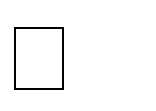 Procuring entity may make Impromptu request for a tax Compliance certificates from KRA and the same shall be submitted within seven days. Procuring entity may make Impromptu request for a Compliance certificates from NSSF and the same shall be submitted within seven days. Procuring entity may make Impromptu request for a for Compliance certificate from NHIF and the same shall be submitted within seven days.……………………	…………………………….. ……………………… (Title)	(Signature)	(Date)Bidder’s Official StampSELF DECLARATION THAT THE PERSON/TENDERER IS NOT DEBARRED IN THE MATTER OF THE PUBLIC PROCUREMENT AND ASSET DISPOSAL ACT 2015.I, ……………………………………., of Post Office Box …….………………………. being a resident of ………………………………….. in the Republic of	dohereby make a statement as follows:-THAT I am the Company Secretary/ Chief Executive/Managing Director/Principal Officer/Director of ………....……………………………….. (insert name of the Company) who is a Bidder in respect of Tender No. ………………….. for	(inserttender title/description) for ……………………..( insert name of the Procuring entity) and duly authorized and competent to make this statement.THAT the aforesaid Bidder, its Directors and subcontractors have not been debarred from participating in procurement proceeding under Part IV of the Act.THAT what is deponed to herein above is true to the best of my knowledge, information and belief.……………	………………………………………(Title)	(Signature)	(Date)Bidder Official Stamp16. SELF DECLARATION THAT THE PERSON/TENDERER WILL NOT ENGAGE IN ANY CORRUPT OR FRAUDULENT PRACTICE.I, …………………………………….of P. O. Box	being a resident of………………………………….. in the Republic of ……………….. do hereby make a statement as follows:-THAT	I	am	the	Chief	Executive/Managing	Director/Principal	Officer/Director	of……………………………….. (insert name of the Company) who is a Bidder in respect of Tender No. ………………….. for ……………………..(insert tender title/description) for……………………..( insert name of the Procuring entity) and duly authorized and competent to make this statement.THAT the aforesaid Bidder, its servants and/or agents /subcontractors will not engage in any corrupt or fraudulent practice and has not been requested to pay any inducement to any member of the Board, Management, Staff and/or employees and/or agents of……………………..( insert name of the Procuring entity) which is the procuring entity.THAT the aforesaid Bidder, its servants and/or agents /subcontractors have not offered any inducement to any member of the Board, Management, Staff and/or employees and/or agents of……………………..(name of the procuring entity)THAT the aforesaid Bidder will not engage /has not engaged in any corrupt practice with other bidders participating in the subject tenderTHAT what is deponed to herein above is true to the best of my knowledge information and belief.……………………………	………………………	……………………… (Title)		(Signature)		(Date)Bidder’s Official Stamp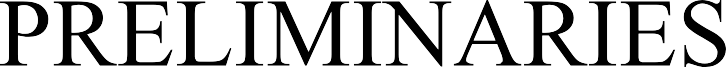 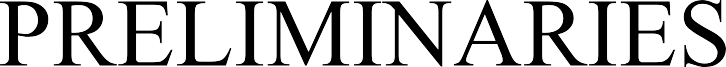 TRADE PREAMBLESTRADE PREAMBLESPREAMBLES AND PRICING NOTESGENERALLYAll work to be carried out in accordance with the Ministry of Public Works General Specifications for Building Works issued in 1976 or as qualified or amended below.MANUFACTURERS’ NAMESManufacturers’ names and catalogue references are given for guidance to quality and standard only. Alternative manufacturer of equal quality will be accepted at the discretion of the Project Manager.WALLINGAll precast concrete blocks shall be manufactured by the methods and to the sizes specified in the Ministry of Public Works “Specification for Metric Sized Concrete Blocks for Building (1972)”Walling of 100 mm thickness or under shall be reinforced with hoop iron every alternate course.Prices for walling must allow for all costs in preparing, packing and sending sample blocks for testing as and when required by the Project Manager.CARPENTRYThe grading rules for cypress shall be the same for podocarpus and all timber used for structural work shall be select (second grade).All structural timber must conform to the minimum requirements for moisture content and preservative treatment and timber prices must allow for preparing, packing and sending samples for testing when required.Prices must also include for all nails and fasteners.JOINERYCypress for joinery shall be second grade in accordance with the latest grading rules of the Kenya GovernmentWhere Mahogany is specified, this refers to prime grade only. The Contractor may with the approval of the Project Manager; use either Msharagi or Mvuli in lieu of Mahogany but such approval will be given only in the case of shortages of the hardwoods specified.Plugging shall be carried out by drilling walling or concrete with masonry drill and filling with propriety plugs of the correct sizes. Cutting with hammer and chisel will not be allowed.Prices for joinery must include for pencil rounded arises, protection against damage, nails, screws, framing and bedding in cement mortar as required.Sizes given for joinery items are nominal sizes and exact dimensions of doors, etc, must be ascertained on site.No Joinery shall be fitted/installed without sample approvals.IRONMONGERYIronmongery shall be specified in the Bills of Quantities or equal and approvedPrices must include for removing and re-fixing during and after painting, labeling all keys, and for fixing to hardwood, softwood, concrete or blockwork.Catalogue references given for ironmongery are for purposes of indicating quality and size of item(s). Should the Contractor wish to substitute the specified item(s) with others of equal manufacture, he must inform the Project Manager and obtain approval in writing. No Ironmongery shall be fitted/installed without sample approvals.STRUCTURAL STEELWORKAll structural steelwork shall comply with the Ministry of Public Works “Structural Steelwork Specification (1973) and shall be executed by an approved Sub-contractorPLASTERWORK AND OTHER FINISHESAll finishings shall be as described in these Bills of Quantities.Prices for pavings are to include for brushing concrete clean, wetting and coating with cement and sand grout 1:1.Rates for glazed wall tiling are to include for a 12 mm cement and sand (1:4) backing screed unless otherwise specified in these Bills of Quantities.GLAZINGWhere polished plate glass is specified, this refers to general glazing quality Prices for glazing shall include for priming of rebates before placing putty.The Contractor will be responsible for replacing any broken or scratched glass and handing over in perfect condition.PAINTINGPainting shall be applied in accordance with the manufacturers’ instructions. Prices for painting are to include for scaffolding, preparatory work, priming coats, protection of other works and for cleaning up on completion. Prices for painting on galvanized metal are to include for mordant solution as necessary.TILES, CERAMICS, PORCELAIN, GRANITO ETCNo tiles shall be fitted/installed without sample approvals.No claim shall be allowed on the grounds that the bidder priced an inferior quality.No claim shall be allowed on the grounds that the bidder priced an inferior quality.PN/ 3PROPOSED CIVIL WORKS FOR MANDERA COUNTY ASSEMBLY FOR MANDERA COUNTYBILL NO. 1 - ROAD WORKSPROPOSED CIVIL WORKS FOR MANDERA COUNTY ASSEMBLY FOR MANDERA COUNTYBILL NO. 1 - ROAD WORKSPROPOSED CIVIL WORKS FOR MANDERA COUNTY ASSEMBLY FOR MANDERA COUNTYBILL NO. 1 - ROAD WORKSPROPOSED CIVIL WORKS FOR MANDERA COUNTY ASSEMBLY FOR MANDERA COUNTYBILL NO. 1 - ROAD WORKSPROPOSED CIVIL WORKS FOR MANDERA COUNTY ASSEMBLY FOR MANDERA COUNTYBILL NO. 1 - ROAD WORKSPROPOSED CIVIL WORKS FOR MANDERA COUNTY ASSEMBLY FOR MANDERA COUNTYBILL NO. 1 - ROAD WORKSPROPOSED CIVIL WORKS FOR MANDERA COUNTY ASSEMBLY FOR MANDERA COUNTYBILL NO. 1 - ROAD WORKSPROPOSED CIVIL WORKS FOR MANDERA COUNTY ASSEMBLY FOR MANDERA COUNTYBILL NO. 2 - SUMMARYInstructions to Tenderers ReferenceParticulars of appendix to instructions to tenderersClause 1.5,1.7See attached Evaluation criteriaClause 1.13The price to be charged for the tender document shall be freeClause 3.6The bid validity period shall be: 120 calendar days from the date of tender openingClause 3.7A Bid Security shall be required. The amount and currency of the bid security shall be 2% of tender sum and must be in a format that is given.Form: Guarantee from a reputable Bank or insurance company approved by Public Procurement Regulatory Authority.Clause 4.1In addition to the original bid, the number of copies is: Zero (0) copy.ITEMMANDATORY REQUIREMENT (MR)MR1A copy of Certificate of Incorporation /registrationMR2Current Category of Registration with National Construction Authority (NCA) in the relevant trade;(NCA 4 and above Building Works, Water and Roads); and current annual contractors practicing license from NCA.MR3Submission of Original and Copy (all Volumes) in the format required by the procuring entity and all the tender document (all volumes) to be TAPE/BOOK, SPIRAL and BOUND (Use of Spring or box files will not be accepted and will lead to automatic disqualification.in addition Completed tender documents MUST be submitted through the IFMIS Supplier’s portal www.supplier.treasurery.go.keMR4Bid must be returned in the order and pages provided in the advertisement to tender paginated in the format of 001,002,003004…… including attachments and stamped on each page. Non sequential numbering lead to automatic disqualification;MR5Tender Security/Bid Bond of 2% of tender sum addressed and bound to the Procuring Entity, that is in the required format, amount, from a reputable bank or insurance company approved by public procurement Regulatory Authority and that is valid for 150 days from the date of tender opening;MR6Dully filled, Signed and Stamped Form of Tender;MR7Valid Tax Compliance Certificates;MR8Dully filled, Signed and Stamped Confidential Business Questionnaire;MR9Dully filled, Signed and Stamped Tender QuestionnaireMR10Certificate of pre-tender site visit attendance issued by authorized personnel (Where applicable).ITEMMANDATORY REQUIREMENT (MR)MR 11Main Contractor shall attach dully signed and stamped pre-contract agreement to work together with the Domestic Sub-Contractors Not Joint Venture if awarded the Tender (where Applicable). (The agreement should be signed by both parties for it to be valid)MR12Written declaration letter signed and stamped by an Attorney/Commissioner for Oaths that the tenderers have never and shall not engage in any corrupt or fraudulent practices in the procurement proceedings/ Dully filled Anti -corruption Declaration Commitment pledge formMR13Written declaration letter signed and stamped by an Attorney/ Commissioner for Oaths that the firm/person/tenderer and his/her subcontractors, if any is not debarred from participating in procurement proceedings;/ Dully filled form on Non-debarment FormMR14Written affidavit and Certified by an advocate/Commissioner of Oaths that are specific to the tender with tender number and name with commitment to conflict of interestMR15CR12 FormMR16Tenderers shall  forward  their  particulars at least 5 days to closing of the tender date to (info@manderaassembly.go.ke)  to  facilitate  any  further  clariﬁcation  or  addendum.Any non-responsive bidder shall not be evaluated further, including their domestic Sub-Contractors.Any non-responsive bidder shall not be evaluated further, including their domestic Sub-Contractors.PARAMETER	MAXIMUM POINTS(i)	Key personnel    	20(ii)	Contract Completed in the last Five (5) years -----------------------20(iii)	Schedules of on-going projects ------------------------------------------5(iv)	Schedules of contractor’s equipment -------------------------------------20(v)	Audited Financial Report for the last 3 years --------------------------15(vi)	Evidence of Financial Resources -----------------------------------------15(vii)	Name, Address and Telephone of Banks (Contractor to provide)-----2(viii)	Litigation History    	3TOTAL	100ItemItemDescriptionDescriptionPoint ScoredPoint ScoredMax. PointMax. PointiiiiKey Personnel (Attach evidence)Key Personnel (Attach evidence)20iiiiDirector of the firm (Building/Civil engineering Construction Related Field)Mc-5 MksHolder of degree in relevant Engineering field ----------------------------- 	 5Holder of diploma in relevant Engineering field ---------------------------- 	 2.5Holder of certificate in relevant Engineering field--------------------------- 	 1.5Holder of trade test certificate in relevant Engineering field ------------- 	-0.75No relevant certificate	0Director of the firm (Building/Civil engineering Construction Related Field)Mc-5 MksHolder of degree in relevant Engineering field ----------------------------- 	 5Holder of diploma in relevant Engineering field ---------------------------- 	 2.5Holder of certificate in relevant Engineering field--------------------------- 	 1.5Holder of trade test certificate in relevant Engineering field ------------- 	-0.75No relevant certificate	0520iiiiAt least 3No. degree/diploma holder of key personnel in Building, Electrical and Mechanical Engineering Construction Related Field Distribution; Mc; 6MKsMain Contractors’.With over 10 years relevant experience	6With over 5 years relevant experience	3With under 5 years relevant experience	1.5No relevant certificate	0At least 3No. degree/diploma holder of key personnel in Building, Electrical and Mechanical Engineering Construction Related Field Distribution; Mc; 6MKsMain Contractors’.With over 10 years relevant experience	6With over 5 years relevant experience	3With under 5 years relevant experience	1.5No relevant certificate	0620iiiiAt least 3No certificate holder of key personnel in Building, Electrical and Mechanical Engineering Construction Related Field.Distribution; Mc; 6MKs Main Contractors’.With over 10 years relevant experience	6With over 5 years relevant experience	3With under 5 years relevant experience	1.5No relevant certificate  	   	0At least 3No certificate holder of key personnel in Building, Electrical and Mechanical Engineering Construction Related Field.Distribution; Mc; 6MKs Main Contractors’.With over 10 years relevant experience	6With over 5 years relevant experience	3With under 5 years relevant experience	1.5No relevant certificate  	   	0620iiiiAt least 3No artisan (trade test certificate in relevant field) ) – (Building, Electrical and Mechanical Engineering Construction Related Field) – Main and Sub Contractors’.Artisan with over 10 years relevant experience	3Artisan with under 10 years relevant experience	1.5Non skilled worker with over 10 years relevant experience	0.75No relevant certificate	0At least 3No artisan (trade test certificate in relevant field) ) – (Building, Electrical and Mechanical Engineering Construction Related Field) – Main and Sub Contractors’.Artisan with over 10 years relevant experience	3Artisan with under 10 years relevant experience	1.5Non skilled worker with over 10 years relevant experience	0.75No relevant certificate	0320iiiiiiContract completed in the last five (5) years (Max of 5No. Projects)- Projects, 4 from Main Contractor)- Provide Evidence (Attach Award letter, Contract Agreement and Completion CertificateProject of similar nature, complexity or magnitude	5	Projects of similar, nature but of lower value than one in consideration	2.5No completed project of similar nature	0Contract completed in the last five (5) years (Max of 5No. Projects)- Projects, 4 from Main Contractor)- Provide Evidence (Attach Award letter, Contract Agreement and Completion CertificateProject of similar nature, complexity or magnitude	5	Projects of similar, nature but of lower value than one in consideration	2.5No completed project of similar nature	02020ivOn-going projects  – Provide EvidenceNo Project of similar nature, complexity and magnitude	5Four and above Projects of similar nature, complexity and magnitude 	2Two and below Projects of similar, nature complexity and magnitude………………………………………………….1On-going projects  – Provide EvidenceNo Project of similar nature, complexity and magnitude	5Four and above Projects of similar nature, complexity and magnitude 	2Two and below Projects of similar, nature complexity and magnitude………………………………………………….1555vSchedule of contractors equipment and transport (proof or evidence of ownership/Lease)Relevant Transport (pick- ups, lorries, trucks- at least 2 no.)Means of transport (Vehicle)	10No means of transport	01020vRelevant Equipment (sub contractors )at least 5 no.)Has relevant equipment for work being tendered ----------------------- 	 10No relevant equipment for work being tendered	0Owned is 2marks each and leased 1 marks1020viFinancial report1515viAudited financial report (last three (3) years) (From Audited Accounts for the last 3 years -, ( 2018, 2019 and 2020) for Main Contractors onlyAverage Annual Turn-over equal to or greater than the cost of the project	15Average Annual Turn-over above 50% but below 100% of the cost of the project	9Average Annual Turn-over below 50% of the cost of the project --------- 	3No audited Financial Statements attached	01515Evidence of Financial Resources (cash in hand, lines of credit, over draft facility etc.) Bank/Creditors/Letters dated not earlier than April 2021) for Main Contractors only -Letter to be specific to the project and state the amount.	Has financial resources to finance the projected monthly cash flow* for three months	15Has financial resources equal to the projected monthly cash flow*------ 	10Has financial resources less the projected monthly cash flow*----------- 	 	5Has not indicated sources of financial resources --------------------------- 	01515viiBank Details and letter of authorization to seek authority from the bank (Main Contractor)Duly Filled	2Not filled	022viiiLitigation History /Affidavit signed and Stamped by an Attorney/ Commissioner for Oaths (Main Contractor)Duly Filled	3Not filled  	 	 033TOTAL100100Conditions ofContract ReferenceParticulars of appendix to Conditions of ContractDefinitionsDefinitionsClause1.1The Employer is;-Name:	THE CLERK, MANDERA COUNTY ASSEMBLYAddress:	P.O BOX 408-70300, MANDERA.Name of AuthorizedRepresentative:	THE CLERKTelephone: +254 ……………….Facsimile: ……………….Email: info@mandera.go.keWebsite: https://www. mandera.go.keClause1.1The Project Manager is;-Name: COUNTY DIRECTOR-PUBLIC WORKS, MANDERA COUNTYAddress: P.O BOX 49-70300, MANDERA.Telephone: +254…………………Facsimile: +254 ………………….Website: https://www. mandera.go.keClause1.1The name (and identification number) of the contract is;-Name: PROPOSED CIVIL WORKS FOR COMPLETION OF MANDERA COUNTY ASSEMBLY – IN MANDERA TOWN, MANDERA COUNTY.The works consist of; Construction storm water drainage, road works, car shade, cabro etcClause1.1The Start Date shall be AGREED WITH THE PROJECT MANAGERClause1.1The Site is located at the MANDERA TOWN, MANDERA COUNTY.InterpretationInterpretationClause 2.3The following documents also form part of the contract:Documents listed in clause 2.3 conditions of contractOther contractorsOther contractorsClause 8.1Clause 8.2Content of tender documentA pre-arranged pretender site visit shall take place at the following date, time and place: Date: Tuesday, 30th April, 2022Time: 8:30 Am- 10:30 AmPlace: New Mandera County Assembly HeadquartersNB: The tenderer is required to notify the Mandera County Assembly of the intention for site visit through email info@manderaassembly.go,ke with Tender number and name as its subject, providing the Name, ID number and telephone number of the representative through the email on or before 30th April, 2022 by 8:00AM.The Tenderer will submit any questions in writing, to reach the Procuring Entity not later than 7 days to deadline to submissionWork ProgramWork ProgramClause 13.1The Contractor shall submit detailed program for the Works/schedule of activities in the tender document.Conditions ofContract ReferenceParticulars of appendix to Conditions of ContractClause 13.1The amount to be withheld for late submission of an updated Program isWHOLE CERTIFICATEPossession of sitePossession of siteClause 14.1The Site Possession Date shall be AGREED WITH THE PROJECTMANAGER.Bills of QuantitiesBills of QuantitiesClause 21.2The schedule of basic rates used in pricing by the Contractor is as attached[Contractor to attach]. NOT APPLICABLEPayment Certificates, Currency of Payments and Advance PaymentsPayment Certificates, Currency of Payments and Advance PaymentsClause 23.6The Contract Price shall be stated in Kenya Shillings. The rate of exchange forcalculation of foreign currency payments is NOT APPLICABLEClause 23.7Advance Payment shall not be granted.Compensation eventsCompensation eventsClause 24.1The following events shall also be Compensation Events:Those listed in the conditions of contract.Price adjustmentPrice adjustmentClause 25The Price Adjustment Clause SHALL NOT applyRetentionRetentionClause 26.1The proportion of payments retained is: Ten (10%) percent.The Limit of Retention is: Ten (10%) percent.Clause 26.1The Defects Liability period is 180 daysLiquidated damagesLiquidated damagesClause 27The liquidated damages for the whole of the Works is Kshs. 40,000.00 (perweek or part thereof)SecuritiesSecuritiesClause 28.1The Performance Security shall be for the following minimum amountsequivalent as a percentage of the Contract Price- Five (5%) percent.Liabilities and InsuranceLiabilities and InsuranceClause 30The minimum insurance covers shall be contractor’s all risk insurance;	The minimum cover for insurance of the Works and of Plant and Materials in respect of the Contractor’s faulty design is the entirecontract	The minimum cover for loss or damage to Equipment is AS PER THE APPLICABLE LAWS IN KENYAThe minimum for insurance of other property is AS PER THEConditions ofContract ReferenceParticulars of appendix to Conditions of ContractAPPLICABLE LAWS IN KENYAThe minimum cover for personal injury or death insuranceFor the Contractor’s employees is AS PER THE APPLICABLE LAWS IN KENYAnd for other people is AS PER THE APPLICABLE LAWS IN KENYACompletion and taking overCompletion and taking overClause 31.1The Intended Completion Date for the whole of the Works shall be: TWENTY SIX (26) WEEKS AFTER COMMENCEMENT DATEYearCurrencyValueProject nameName of client and contact personValue of performed ContractYear of completionProject nameName of client and contact personValue of performed Contract%CompleteYear of completionItem of EquipmentDescription, Make and age (years)Condition(new, good, poor) and number availableOwned, leased (from whom?), orto be purchased (from whom?)PositionNameYears of experience (general)Years of experience in proposed positionNAMEADDRESSTELEPHONETELEXFACSIMILE…………………………………………………………………(Title)Attach proof of citizenship(Signature)(Date)ITEMDESCRIPTIONAMOUNTABCDEFPARTICULAR PRELIMINARIES EMPLOYERThe "Employer" is CLERK, MANDERA COUNTY ASSEMBLY P.O. BOX 408- 70300, MANDERA.The term "Employer" and "Government" wherever used in the contract document shall be synonymousPROJECT MANAGERThe term "PM" wherever used in these Bills of Quantities shall be deemed to imply the project Manager as defined in Condition 1 of the Conditions of Contract or such person or persons as may be duly authorised to represent him on behalf of the Government .ARCHITECTThe term "Architect" shall be deemed to mean "The P.M " as defined above whose address unless otherwise notified is County Architect, P.O. BOX 49 - 70300, MANDERAI.QUANTITY SURVEYORThe term "Quantity Surveyor" shall be deemed to mean "The P.M " as defined above whose address unless otherwise notified is County Quantity Surveyor,P.O Box P.O. BOX 49 - 70300, MANDERA.ELECTRICAL ENGINEERThe term "Electrical Engineer" shall be deemed to mean "The P.M " as defined above whose address unless otherwise notified is County Electrical Engineer,P.O Box P.O. BOX 49 - 70300, MANDERA.MECHANICAL ENGINEERThe term "Mechanical Engineer" shall be deemed to mean "The P.M " as defined above whose address unless otherwise notified is County Mechanical Engineer, P.O. BOX 49 - 70300, MANDERA.Carried to collectionITEMDESCRIPTIONAMOUNTABCDEFSTRUCTURAL ENGINEERThe term "Structural Engineer" shall be deemed to mean "The P.M " as defined above whose address unless otherwise notified is County Structural EngineerP.O. BOX 49 - 70300, MANDERA.PRICING ITEMS OF PRELIMINARIESPrices SHALL BE INSERTED against items of “preliminaries” in the tenderer’s priced Bills of Quantities. The contractor is advised to read and understand all preliminary items.DESCRIPTION OF THE WORKSThe works to be carried out under this contract comprises of Construction of Road works, Channels and Kerb , Roads Markings ,FootPath ,walkways (EUROCON) Storm Water drainage ,Culverts ,Headwalls and Car Shade SCOPE OF WORKSThe works to be carried out under this contract comprise of: Construction of Road works, Channels and Kerb , Roads Markings ,Foot Path ,walk ways (EUROCON) Storm and Water drainage ,Culverts ,Head walls and Car Shade.MEASUREMENTSIn the event of any discrepancies arising between the Bills of Quantities and the actual works, the site measurements shall generally take precedence. However, such discrepancies between any contract documents shall immediately be referred to the PROJECT MANAGER in accordance with Clause 22 of the Conditions of Contract. The discrepancies shall then be treated as a variation and be dealt with in accordance with Clause 22 of the said Conditions.LOCATION OF SITEThe site is located at the MANDERA TOWN IN MANDERA COUNTY. The Contractor is advised to visit the site, to familiarize with the location of the project. No claims arising from the Contractor’s failure to do so will be entertained.Carried to collectionITEMDESCRIPTIONAMOUNTABCDSIGNING OF THE TENDER DOCUMENTSThe bidder shall append his / her signature and / or company ‘s rubberstampon each and every page of tender document.DEMOLITIONS AND ALTERATIONSThe Contractor is to allow for all temporary protection required during the works including ordinary and special dust screens, hoardings, barriers, warning signs, etc as directed by the Project Manager and as necessary for the adequate propping and protection of existing property, finishes, workmen employed on the site, employer's agents and the public. Any damage or loss incurred due to the insufficiency of such protection must be made good by the Contractor. All protective devices are to be removed on completion of the works and any necessary making good consequent upon this is to be excecuted to the satisfaction of the Project ManagerThe works shall be propped, strutted and supported as necessary before any alteration or demolition work commences. Prices shall include for all cleaning and preparatory work to structure and finishes and for making good to all finishes on completion whether or not specifically described.Unless described as set aside for re-use all arising debris and surplus materials shall be carefully removed from building and carterd away from site.The Contractor shall be entirely responsible for any breakage or damage which may occur to materials required for re-use during their removal unless it is certified by the Project Manager that such damage or breakage was inevitable as a result of the condition of the item concernedCLEARING AWAYThe Contractor shall remove all temporary works, rubbish, debris and surplus materials from the site as they accumulate and upon completion of the works, remove and clear away all plant, equipment, rubbish, unused materials and stains and leave in a clean and tidy state to the reasonable satisfaction of the Project Manager.The whole of the works shall be delivered up clean, complete and in perfect condition in every respect to the satisfaction of the Project Manager.Carried to collectionITEMDESCRIPTIONAMOUNTABCDECLAIMSIt shall be a condition of this contract that upon it becoming reasonably apparent to the Contractor that he has incurred losses and / or expenses due to any of the contract conditions, or by any other reason whatsoever, he shall present such a claim or intent to claim notice to the PROJECT MANAGER within the contract period. No claim shall be entertained upon the expiry of the said contact period.PAYMENTSThe tenderer’s attention is drawn to the fact that the GOVERNMENT DOES NOT MAKE ADVANCE PAYMENTS but pays for work done and materials delivered to site: all in accordance with Clause 23 of the Conditions of Contract Agreement. In order to facilitate this, a list of the general component elements for the works is given at the summary page of these specifications and the tenderer is requested to break down his tender sum commensurate to the said elementsPREVENTION OF ACCIDENT, DAMAGE OR LOSSThe Contractor is notified that these works are to be carried out on a restricted site where the client is going on with other nomal activities. The Contractor is thus instructed to take reasonable care in the execution of the works as to prevent accidents, damage or loss and disruoption of activities beeing carried out by the Client. The Contractor shall allow in his rates any expense he deemed necessary by taking such care within the site.WORKING CONDITIONSThe Contractor shall allow in his rates for any interferance that he may encounter in the course of the works for the Client may in some cases ask the Contractor not to proceed with the works until some activities within the site are completed, as the facility will be operating as usual during the course of the contract.SIGNBOARDAllow for providing, erecting, maintaining throughout the course of the Contract and afterwards clearing away a signboard as designed, specified and approved by the Project Manager.Carried to collectionITEMDESCRIPTIONAMOUNTABCDELABOUR CAMPSThe Contractor shall not be allowed to house labour on site. Allow for transporting workers to and from the site during the tenure of the contract.MATERIALS FROM DEMOLITIONSAny materials arising from demolitions and not re-used shall become the property of the client. The Contractor shall allow in his rates the cost of disposing the demolished materials as directed.PRICING RATESThe tenderer shall include for all costs in executing the whole of the works, including transport, replacing damaged items, fixing, all to comply with the said Conditions of Contract.URGENCY OF THE WORKSThe Contractor is notified that these “works are urgent” and should becompleted within the period stated in these Particular Preliminaries.The Contractor shall allow in his rates for any costs he/ she deems that he/she may incur by having to complete these works within the stipulated contract period.PAYMENT FOR MATERIALS ON SITEAll materials for incorporation in the works must be stored on site before payment is effected, unless specifically exempted by the Project Manager. This is to include materials of the Contractor, nominated sub-Contractors and nominated suppliers.Carried to collectionITEMDESCRIPTIONAMOUNTABCDEEXISTING SERVICESPrior to the commencement of any work, the Contractor is to ascertain from the relevant authority the exact position, depth and level of all existing services in the area and he/she shall make whatever provisions may be required by the authorities concerned for the support, maintenance and protection of such services.CONTRACT COMPLETION PERIODThe contract completion period in accordance with condition 31 of the Conditions of contract must be adhered to.The ‘PROJECT MANAGER’ shall strictly monitor the Contractors progress in relation to the progress chart and should it be found necessary the ‘PROJECT MANAGER’ shall inform the Contractor in writing that his  actual performance on site is not satisfactory .In all such cases the Contractor shall accelerate his rate of performance production and progress by all means such as additional labour,plant, e.t.c and working overtime all at his cost.PERFORMANCE BONDA bond of 5% of the contract sum will be required in accordance with clause6.00 (as amended) on award of contract of the Instructions to Tenderer’s. No payment on account for the works executed will be made to the contractor until he has submitted the Performance Bond to the Project Manager duly signed, sealed and stamped from an approved Bank or Insurance Company approved by the Public Procurement Oversight Authority (PPOA).TENDER DOCUMENTSTender documents are as listed in Clause 2.1 of the Instruction to Tenderer’sPage STD/9DELIVERY OF TENDERTenders and all documents in connection therewith, as specified	above must be delivered in the addressed envelope which should be properly sealed and deposited at the offices as specified in the letter accompanying these documents or as indicated in the advertisement.Tenders will be opened at the time specified in the letter accompanying these Tender Documents or as indicated in the advertisement. Tenders delivered/received later than the above time will not be opened.Carried to collectionITEMDESCRIPTIONAMOUNTABCVALUE ADDED TAXThe Contractor’s attention is drawn to the Legal Notice in the Finance Act part 3 Section 21(b) operative from 1st September, 1993 which requires payment of VAT on all contracts. The Contractor should therefore include allowance in hisrates and prices for prices for VAT and any other Government taxes currentlyin force.The tenderer is advised that in accordance with the Finance Act 2014 withholding VAT tax was reintroduced at a rate of 6% with effect from 19th September, 2014EXISTING BUILDING MATERIALSNOTE: Any materials found usable for the works shall be given to the contractor on creidit with the approval of the clientFORM OF CONTRACTThe Form of Contract shall be as stipulated in the Republic of Kenya's Standard Tender Document for Procurement of Building Works(2006 Edition) and its regulations included hereinThe Conditions of Contract are also included herein Particulars of insertions to be made in the Appendix to the Contract Agreement will be found in the Particular Preliminaries part of these Bills of QuantitiesCarried to collectionITEMDESCRIPTIONAMOUNTABFGSPECIAL PRELIMINARIESABFGPROJECT MANAGEMENT EXPENSESABFGAllow a sum of Five Hndred Thousand Kenya Shillings (Ksh. 500,000) only forABFGsubsistence allowances and transport for the project team for the whole of theABFGproject period500,000.00ABFGAllow for Contractor’s profit and overheads (	%)ABFGAllow a sum of Three Hundred Thousand Kenya Shillings (Ksh. 300,000.00)300,000.00ABFGonly for County Department of Public Works TrainingABFGAllow for Contractor’s profit and overheads (	%)Carried to CollectionITEMDESCRIPTIONAMOUNTAPARTICULARS OF INSERTIONS TO BE MADE IN APPENDIX TO CONTRACT AGREEMENTThe following are the insertions to be made in the appendix to the Contract Agreement: -Period of Final Measurement			3 Months From Practical completion Defects Liability Period			6 Months from Practical completion Date for Possession	To be agreed with the Project Manager Date for Completion		32Weeks from date of PossessionLiquidated and Ascertained	At the rate of Kshs.. 40,000/= per week or part thereof:Prime cost sums for which	……………………………………The Contractor desires to tenderPeriod of Interim Certificates	MonthlyPeriod of Honouring Certificates		30 days Percentage of Certified Value Retained		10% Limit of Retention Fund	10%Performance bond	5% of contract sumCarried to CollectionITEMDESCRIPTIONAMOUNTCOLLECTIONBrought forward from page PP/1 Brought forward from page PP/2 Brought forward from page PP/3 Brought forward from page PP/4 Brought forward from page PP/5 Brought forward from page PP/6 Brought forward from page PP/7 Brought forward from page PP/8 Brought forward from page PP/9TOTAL FOR PARTICULAR PRELIMINARIES CARRIED TO MAINSUMMARYITEMDESCRIPTIONAMOUNTABGENERAL PRELIMINARIES PRICING OF ITEMS OF PRELIMINARIES AND PREAMBLESPrices will be inserted against items of Preliminaries in the Contractor's priced Bills of Quantities and Specification.The Contractor shall be deemed to have included in his prices or rates for the various items in the Bills of Quantities or Specification for all costs involved in complying with all the requirements for the proper execution of the whole of the works in the Contract.ABBREVIATIONSThroughout these Bills, units of measurement and terms are abbreviated and shall be interpreted as follows:-C.M.	Shall mean cubic metreS.M.	Shall mean square metreL.M.	Shall mean linear metreMM	Shall mean MillimetreKg.	Shall mean KilogrammeNo.	Shall mean NumberPrs.	Shall mean PairsB.S.	Shall mean the British Standard Specification Published by the British Standards Institution, 2 Park Street, London W.I., England.Ditto	Shall mean the whole of the preceding description except as qualified in the description in which it occurs.m.s.	Shall mean measured separately.a.b.d	Shall mean as before described.Carried to collectionITEMDESCRIPTIONAMOUNTABEXCEPTION TO THE STANDARD METHOD OF MEASUREMENTAttendance ; Clause B19(a) of the Standard Method of Measurement is deleted and the following clause is substituted:-Attendance on nominated Sub-Contractors shall be given as an item in each case shall be deemed to include: allowing use of standing scaffolding, mess rooms, sanitary accommodation and welfare facilities; provision of special scaffolding where necessary;providing space for office accommodation and for storage of plant and materials; providing light and water for their work: clearing away rubbish; unloading checking and hoisting: providing electric power and removing and replacing duct covers, pipe casings and the like necessary for the execution and testing of Sub- Contractors' work and being responsible for the accuracy of the same.Fix Only:-"Fix Only" shall mean take delivery at nearest railway station (Unless otherwise stated),pay all demurrage charges, load and transport to site where necessary, unload, store, unpack, assemble as necessary, distribute to position, hoist and fix only.FORM OF CONTRACTThe Form of Contract shall be as stipulated in the Republic of Kenya's Standard Tender Document for Procurement of Building Works (2006 Edition) included hereinThe Conditions of Contract are also included hereinConditions of ContractThese are numbered from 1 to 37 as set out in pages STD/24 to STD/42 of these tender documents.Particulars of insertions to be made in the Appendix to the Contract Agreement will be found in the Particular Preliminaries part of these Bills of QuantitiesCarried to collectionITEMDESCRIPTIONAMOUNTABCDEPLANT, TOOLS AND VEHICLESAllow for providing all scaffolding, plant, tools and vehicles required for the works except in so far as may be stated otherwise herein and except for such items specifically and only required for the use of nominated Sub-Contractors as described herein. No timber used for scaffolding, formwork or temporary works of any kind shall be used afterwards in the permanent work.TRANSPORT.Allow for transport of workmen, materials, etc., to and from the site at such hours and by such routes as may be permitted by the competent authorities.MATERIALS AND WORKMANSHIP.All materials and workmanship used in the execution of the work shall be of the best quality and description unless otherwise stated. The Contractor shall order all materials to be obtained from overseas immediately after the Contract is signed and shall also order materials to be obtained from local sources as early as necessary to ensure that they are onsite when required for use in the works. The Bills of Quantities shall not be used for the purpose of ordering materials.SIGN FOR MATERIALS SUPPLIED.The Contractor will be required to sign a receipt for all articles and materials supplied by the PROJECT MANAGER at the time of taking deliver thereof, as having received them in good order and condition, and will thereafter be responsible for any loss or damage and for replacements of any such loss or damage with articles and/or materials which will be supplied by the PROJECT MANAGER at the current market prices including Customs Duty and V.A.T., all at the Contractor's own cost and expense, to the satisfaction of the PROJECT MANAGERSTORAGE OF MATERIALSThe Contractor shall provide at his own risk and cost where directed on the site weather proof lock-up sheds and make good damaged or disturbed surfaces upon completion to the satisfaction of the PROJECT MANAGER Nominated Sub- Contractors are to be made liable for the cost of any storage accommodation provided especially for their use.Carried to collectionITEMDESCRIPTIONAMOUNTABSAMPLESThe Contractor shall furnish at his own cost any samples of materials or workmanship including concrete test cubes required for the works that may be called for by the PROJECT MANAGER for his approval until such samples are approved by the PROJECT MANAGER and the  PROJECT  MANAGER,  may reject any materials or workmanship not in his opinion to be up to approved samples. The PROJECT MANAGER shall arrange for the testing of such materials as he may at his discretion deem desirable, but the testing shall be made at the expense of the Contractor and not at the expense of the PROJECT MANAGER. The Contractor shall pay for the testing in accordance with the current scale of testing charges laid down by the Ministry of Lands, Housing and Urban Development (State Department of Public Works).The procedure for submitting samples of materials for testing and the method of marking for identification shall be as laid down by the PROJECT MANAGER The Contractor shall allow in his tender for such samples and tests except those in connection with nominated sub-contractors' work.GOVERNMENT ACTS REGARDING WORK, PEOPLE ETC.Allow for complying with all Government Acts, Orders and Regulations in connection with the employment of Labour and other matters related to the execution of the works. In particular the Contractor's attention is drawn to the provisions of the Factory Act 1950 and his tender must include for all costs arising or resulting from compliance with any Act, Order or Regulation relating to Insurances, pensions and holidays for workpeople or so the safety, health and welfare of the workpeople.The Contractor must make himself fully acquainted with current Acts including Police Regulations regarding the movement, housing, security and control of and Regulations, labour, labour camps , passes for transport, etc. It is most important that the Contractor, before tendering, shall obtain from the relevant Authority the fullest information regarding all such regulations and/or restrictions which may affect the organisation of the works, supply and control of labour, etc., and allow accordingly in his tender. No claim in respect of want of knowledge in this connection will be entertained.Carried to collectionITEMDESCRIPTIONAMOUNTABCDESECURITY OF WORKS ETC.The Contractor shall be entirely responsible for the security of all the works stores, materials, plant, personnel, etc., both his own and sub-contractors' and must provide all necessary watching, lighting and other precautions as necessary to ensure security against theft, loss or damage and the protection of the public.PUBLIC AND PRIVATE ROADS.Maintain as required throughout the execution of the works and make good any damage to public or private roads arising from or consequent upon the execution of the works to the satisfaction of the local and other competent authority and the PROJECT MANAGEREXISTING PROPERTY.The Contractor shall take every precaution to avoid damage to all existing property including roads, cables, drains and other services and he will be held responsible for and shall make good all such damage arising from the execution of this contract at his own expense to the satisfaction of the PROJECT MANAGERVISIT SITE AND EXAMINE DRAWINGS.The Contractor is recommended to examine the drawings and visit the site the location of which is described in the Particular Preliminaries hereof. He shall be deemed to have acquainted himself therewith as to its nature, position, means of access or any other matter which, may affect his tender. No claim arising from his failure to comply with this recommendation will be considered.ACCESS TO SITE AND TEMPORARY ROADS.Means of access to the Site shall be agreed with the PROJECT MANAGER prior to commencement of the work and Contractor must allow for building any necessary temporary access roads (approximately 70 metres long) for the transport of the materials, plant and workmen as may be required for the complete execution of the works including the provision of temporary culverts, crossings, bridges, or any other means of gaining access to the Site. Upon completion of the works, the Contractor shall remove such temporary access roads; temporary culverts, bridges, etc., and make good and reinstate all works and surfaces disturbed to the satisfaction of the PROJECT MANAGERCarried to collectionITEMDESCRIPTIONAMOUNTABCAREA TO BE OCCUPIED BY THE CONTRACTORThe area of the site which may be occupied by the Contractor for use of storage and for the purpose of erecting workshops, etc., shall be defined on site by the PROJECT MANAGEROFFICE ETC. FOR THE PROJECT MANAGERThe Contractor shall provide, erect and maintain where directed on site a properly ventilated lockable office for the consultants, having a minimum floor area of 30 Square Metres complete with furniture (Tables, chairs e.t.c). Provision shall be made for artificial lighting and cleaning facilities for the duration of the works.Upon clompletion the Contractor shall dismantle and clear away the office. He shall also provide a strong metal trunk complete with strong hasp and staple fastening and two keys. He shall provide, erect and maintain a lock-up type water or bucket closet for the sole use of the PROJECT MANAGER including making temporary connections to the drain where applicable to the satisfaction of Government and Medical Officer of Health and shall provide services of cleaner and pay all conservancy charges and keep both office and closet in a clean and sanitary condition from commencement to the completion of the works and dismantle and make good disturbed surfaces. The office and closet shall be completed before the Contractor is permitted to commence the works. The Contractor shall make available on the Site as and when required by the "PROJECT MANAGER" a modern and accurate level together with levelling staff, ranging rods and 50 metre metallic or linen tape.WATER AND ELECTRICITY SUPPLY FOR THE WORKSThe Contractor shall provide at his own risk and cost all necessary water, electric light and power required for use in the works. The Contractor must make his own arrangements for connection to the nearest suitable water main and for metering the water used. He must also provide temporary tanks and meters as required at his own cost and clear away when no longer required and make good on completion to the entire satisfaction of the PROJECT MANAGER . The Contractor shall pay all charges in connection herewith. No guarantee is given or implied that sufficient water will be available from mains and the Contractor must make his own arrangements for augmenting this supply at his own cost. Nominated Sub-- contractors are to be made liable for the cost of any water or electric current used and for any installation provided especially for their own use.Carried to collectionITEMDESCRIPTIONAMOUNTABCDESANITATION OF THE WORKSThe Sanitation of the works shall be arranged and maintained by the Contractor to the satisfaction of the Government and/or Local Authorities, Labour Department and the PROJECT MANAGERSUPERVISION AND WORKING HOURSThe works shall be executed under the direction and to the entire satisfaction in all respects of  the  PROJECT  MANAGER who shall at all times  during normal working hours have access to the works and to the yards and workshops of the Contractor and sub-Contractors or other places where work is being prepared for the contract.PROVISIONAL SUMS.The term "Provisional Sum" wherever used in these Bills of Quantities shall have the meaning stated in Section A item A7(i) of the Standard Method of Measurement mentioned in Condition No. 16 of the conditions of Contract. Such sums are net and no addition shall be made to them for profit.PRIME COST (OR P.C.) SUMS.The term "Prime Cost Sum" or "P.C. Sum" wherever used in these Bills of Quantities shall have the meaning stated in Section A item A7 (ii) of the Standard Method of Measurement mentioned in Condition No. 16 of the conditions of Contract. Persons or firms nominated by the PROJECT MANAGER to execute work or to provide and fix materials or goods as stated in Condition No. 20 of the Conditions of Contract are described herein as Nominated Sub-Contractors.Persons or firms so nominated to supply goods or materials are described herein as Nominated Suppliers.PROTECTIVE CLOTHINGThe Contractor shall provide all protective or any other special clothing or equipment for his employees that may be necessary.This shall include, inter-alia, safety helmets, gloves, goggles, earmuffs, gumboots, overalls, etc., according to the type of work. The Contractor shall ensure that safety helmets are worn by all staff at all times.Carried to collectionITEMDESCRIPTIONAMOUNTABPROGRESS CHART.The Contractor shall provide within two weeks of Possession of Site and in agreement with the PROJECT MANAGER a Progress Chart for the whole of the works including the works of Nominated Sub-Contractors ; one copy to be handed to the PROJECT MANAGER and a further copy to be retained on Site. Progress to be recorded and chart to be amended as necessary as the work proceeds.ADJUSTMENT OF P.C. SUMS.In the final account all P.C. Sums shall be deducted and the amount properly expended upon the PROJECT MANAGER'S order in respect of each of them added to the Contract sum. The Contractor shall produce to the PROJECT MANAGER such quotations, invoices or bills, properly receipted, as may be necessary to show the actual details of the sums paid by the Contractor. Items of profit upon P.C. Sums shall be adjusted in the final account pro-rata to the amount paid. Items of "attendance" (as previously described) following P.C. Sums shall be adjusted pro- rata to the physical extent of the work executed (not pro-rata to the amount paid) and this shall apply even though the Contractor's priced Bill shows a percentage in the rate column in respect of them. Should the Contractor be permitted to tender and his tender be accepted of any work for which a P.C. Sum is included in these Bill of Quantities profit and attendance will be allowed at the same rate as it would be if the work were executed by a Nominated Sub-Contractor.Carried to collectionITEMDESCRIPTIONAMOUNTABCDADJUSTMENT OF PROVISIONAL SUMS.In the final account all Provisional Sums shall be deducted and the value of the work properly executed in respect of them upon the PROJECT MANAGER's order added to the Contract Sum. Such work shall be valued as described for Variations in Conditions No. 13 of the Conditions of Contract, but should any part of the work be executed by a Nominated Sub-Contractor, the value of such work or articles for the work to be supplied by a Nominated Supplier, the value of such work or articles shall be treated as a P.C. Sum and profit and attendance comparable to that contained in the priced Bills of Quantities for similar items added.NOMINATED SUB-CONTRACTORSWhen any work is ordered by the PROJECT MANAGER to be executed by nominated sub-contractors, the Contractor shall enter into sub-contracts as described in Condition No. 20 of the Conditions of Contract and shall thereafter be responsible for such sub-contractors in every respect. Unless otherwise described the Contractor is to provide for such Sub-Contractors any or all of the facilities described in these Preliminaries. The Contractor should price for these with the nominated Sub-contract Contractor's work concerned in the P.C. Sums under the description "add for Attendance".DIRECT CONTRACTSNotwithstanding the foregoing conditions, the Government reserves the right to place a "Direct Contract" for any goods or services required in the works which are covered by a P.C. Sum in the Bills of Quantities and to pay for the same direct. In any such instances, profit relative to the P.C. Sum the priced Bills of Quantities will be adjusted as described for P.C. Sums and allowed.ATTENDANCE UPON OTHER TRADESMEN, ETC.The Contractor shall allow for the attendance of trade upon trade and shall afford any tradesmen or other persons employed for the execution of any work not included in this Contract every facility for carrying out their work and also for use of his ordinary scaffolding. The Contractor, however, shall not be required to erect any special scaffolding for them. The Contractor shall perform such cutting away for and making good after the work of such tradesmen or persons as may be ordered by the PROJECT MANAGER and the work will be measured and paid for to the extent executed at rates provided in these Bills.Carried to collectionITEMDESCRIPTIONAMOUNTABCINSURANCEThe Contractor shall insure as required in Conditions No 30 of the Conditions of Contract. No payment on account of the work executed will be made to the Contractor until he has satisfied the PROJECT MANAGER either by production of an Insurance Policy or and Insurance Certificate that the provision of the foregoing Insurance Clauses have been complied with in all respects. Thereafter the PROJECT MANAGER shall from time to time ascertain that premiums are duly paid up by the Contractor who shall if called upon to do so, produce the receipted premium renewals for the PROJECT MANAGER's inspection.PROVISIONAL WORKAll work described as "Provisional" in these Bills of Quantities is subject to remeasurement in order to ascertain the actual quantity executed for which payment will be made. All "Provisional" and other work liable to adjustment under this Contract shall left uncovered for a reasonable time to allow all measurements needed for such adjustment to be taken by the PROJECT MANAGER Immediately the work is ready for measuring, the Contractor shall give notice to the PROJECT MANAGER. If the Contractor makes default in these respects he shall if the PROJECT MANAGER so directs uncover the work to enable all measurements to be taken and afterwards reinstate at his own expense.ALTERATIONS TO BILLS, PRICING, ETC.Any unauthorised alteration or qualification made to the text of the Bills of Quantities may cause the Tender to be disqualified and will in any case be ignored. The Contractor shall be deemed to have made allowance in his prices generally to cover any items against which no price has been inserted in the priced Bills of Quantities.All items of measured work shall be priced in detail and the Tenders Sums to cover trades or groups of work must be broken down to show the price of containing Lump each item before they will be accepted.Carried to collectionITEMDESCRIPTIONAMOUNTABCDBLASTING OPERATIONSBlasting will only be allowed with the express permission of the PROJECT MANAGER in writing. All blasting operations shall be carried out at the Contractor's sole risk and cost in accordance with any Government regulations in force for the time being, and any special regulations laid down by the PROJECT MANAGER governing the use and storage of explosives.MATERIALS ARISING FROM EXCAVATIONSMaterials of any kind obtained from the excavations shall be the property of the Government. Unless the PROJECT MANAGER directs otherwise such materials shall be dealt with as provided in the Contract. Such materials shall only be used in the works, in substitution of materials which the Contractor would otherwise have had to supply with the written permission of the PROJECT MANAGER Should such permission be given, the Contractor shall make due allowance for the value of the materials so used at a price to be agreed.PROTECTION OF THE WORKS.Provide protection of the whole of the works contained in the Bills of Quantities, including casing , casing up, covering or such other means as may be necessary to avoid damage to the satisfaction of the PROJECT MANAGER and remove such protection when no longer required and make good any damage which may nevertheless have been done at completion free of cost to the Government.WORKS TO BE DELIVERED UP CLEANClean and flush all gutters, rainwater and waste pipes, manholes and drains, wash (except where such treatment might cause damage) and clean all floors, sanitary fittings, glass inside and outside and any other parts of the works and remove all marks, blemishes, stains and defects from joinery, fittings and decorated surfaces generally, polish door furniture and bright parts of metalwork and leave the whole of the buildings watertight, clean, perfect and fit for occupation to the approval of the PROJECT MANAGERCarried to collectionITEMDESCRIPTIONAMOUNTABCDEGENERAL SPECIFICATION.For the full description of materials and workmanship, method of execution of the work and notes for pricing, the Contractor is referred to the Ministry of Roads and Public Works and Housing General Specification dated 1976 or any subsequent revision thereof which is issued as a separate document, and which shall be allowed in all respects unless it conflicts with the General Preliminaries, Trade Preambles or other items in these Bills of Quantities.TRAINING LEVYThe Contractor's attention is drawn to the legal notice which requires payment by the Contractor of a Training Levy at the rate of 1/4 % of the Contract sum on all contracts of more than KShs. 1,000,000.00 in value.MATERIALS ON SITEAll materials for incorporation in the works must be stored on or adjacent to the site before payment is effected unless specifically exempted by the PROJECT MANAGER. This includes the materials of the Main Contractor, Nominated Sub- Contractors and Nominated Suppliers.HOARDINGThe Contractor shall enclose all the site or part of the works under construction with a hoarding 2400 mm high consisting of iron sheets on 100 x 50 mm timber posts firmly secured at 1800 mm centres with two 75 x 50 mm timber rails. The Contractor is in addition required to take all precautions necessary for the safe custody of the works, materials, plant, public and Employer's property on the site.CONTRACTOR'S SUPERINTENDENCE/SITE AGENTThe Contractor shall constantly keep on the works a literate English speaking Agent or Representative, competent and experienced in the kind of work involved who shall give his whole experience in the kind of work involved and shall give his whole time to the superintendence of the works. Such Agent or Representative shall receive on behalf of the Contractor all directions and instructions from the Project Manager and such directions shall be deemed to have been given to the Contractor in accordance with the Conditions of Contract.Carried to CollectionITEMDESCRIPTIONAMOUNTCOLLECTIONBrought Forward From Page GP/1 Brought Forward From Page GP/2 Brought Forward From Page GP/3 Brought Forward From Page GP/4Brought Forward From Page GP/5 Brought Forward From Page GP/6 Brought Forward From Page GP/7 Brought Forward From Page GP/8 Brought Forward From Page GP/9 Brought Forward From Page GP/10 Brought Forward From Page GP/11 Brought Forward From Page GP/12TOTAL FOR GENERAL PRELIMINARIES CARRIED TO BILL MAIN SUMMARYTOTAL FOR GENERAL PRELIMINARIES CARRIED TO BILL MAIN SUMMARYITEMNO.DESCRIPTIONUNITQTYRATEAMOUNTAMOUNTITEMNO.DESCRIPTIONUNITQTYRATESHSCTSABCDEGJKLM NROAD WORKSABCDEGJKLM NSITE CLEARANCEABCDEGJKLM NClear site of all bushes, shrubs, scrub, weeds &ABCDEGJKLM Nthe like & disposeSM9,500ABCDEGJKLM NEXCAVATIONSABCDEGJKLM NExcavate to formation not exceeding 1.0m andABCDEGJKLM Ndispose excavated materials as directed byABCDEGJKLM NEngineerCM8,940ABCDEGJKLM NCart away the excavated material away fromABCDEGJKLM Nsite as instructed by the EngineerCM8,940ABCDEGJKLM NAllow for keeping all excavations free fromABCDEGJKLM Ngeneral watersITEMABCDEGJKLM NGrade formation to correct falls cambers andABCDEGJKLM Ncross-falls including compaction to 100% BSSM8,940ABCDEGJKLM NTreat the compacted surface with approvedABCDEGJKLM NherbicideSM8,940ABCDEGJKLM NROAD CONSTRUCTIONABCDEGJKLM NProvide, lay & compact approved fill material inABCDEGJKLM Nlayers not exceeding 300mm well watered &ABCDEGJKLM Nrolled to Engineer's satisfactionCM8,940ABCDEGJKLM NProvide lay & compact 200mm approvedABCDEGJKLM Nmurram sub-base as directed by the EngineerSM8,940ABCDEGJKLM NProvide lay & compact 150mm thick approvedABCDEGJKLM Nhandpacked stone base including all necessaryABCDEGJKLM Npreparation to receive stone dustSM8,940ABCDEGJKLM NProvide and lay 50mm thick stone dustSM8,940ABCDEGJKLM NProvide lay 80mm thick heavy duty pavingABCDEGJKLM Nblocks min. strength 49N/mm2SM8,940TOTAL CARRIED TO COLLECTION PAGE CIV 5TOTAL CARRIED TO COLLECTION PAGE CIV 5ITEMNO.DESCRIPTIONUNITQTYRATEAMOUNTAMOUNTITEMNO.DESCRIPTIONUNITQTYRATESHSCTSABCDEFCHANNEL AND KERBABCDEFProvide lay and joint along the edge of the roadABCDEFpre-cast concrete kerb 250x125mm andABCDEF125x100mm channel including 100mm thickABCDEFconcrete class dia bed and haunch and allABCDEFnecessary excavation disposal of excavatedABCDEFmaterials formwork to detail 'B'LM620ABCDEFDitto but to radius 6mLM80ABCDEFKERB ONLYABCDEFProvide lay and joint along the edge of the roadABCDEFpre-cast concrete kerb 250x125mm includingABCDEF100mm thick concrete class dia bed andABCDEFhaunch and all necessary excavation disposalABCDEFof excavated materials formwork to detail 'B'LM350ABCDEFDitto but to radius 6mLM60ABCDEFCHANNEL ONLYABCDEFProvide lay and joint along the edge of the roadABCDEFpre-cast concrete channel size 125x100mmABCDEFincluding 100mm thick concrete class dia bedABCDEFand haunch and all necessary excavationABCDEFdisposal of excavated materials formwork toABCDEFdetail 'B'LM100ABCDEFROAD MARKINGABCDEFProvide and apply 3 coat of approved roadABCDEFmarking paint white/black/yellow in colour inABCDEF100mm wide stripsSM600TOTAL CARRIED TO COLLECTION PAGE CIV 5TOTAL CARRIED TO COLLECTION PAGE CIV 5ITEMNO.DESCRIPTIONUNITQTYRATEAMOUNTAMOUNTITEMNO.DESCRIPTIONUNITQTYRATESHSCTSABCD EFGHJKL MFOOTPATHABCD EFGHJKL MExcavate to formation not exceeding 0.6m andABCD EFGHJKL Mdispose excavated materials as directed byABCD EFGHJKL MEngineerCM324ABCD EFGHJKL MFill for footpath to make up levels usingABCD EFGHJKL Mapproved materials compacted in layers notABCD EFGHJKL Mexceeding 150mm average fill 300mmCM324ABCD EFGHJKL MProvide lay and compact 100mm thick approvedABCD EFGHJKL Mmurram fill to footpathSM540ABCD EFGHJKL MProvide and lay 50mm thick stone dustSM540ABCD EFGHJKL MProvide lay and joint 600x600x50mm pre-castABCD EFGHJKL Mconcrete slabs to footpath in 1:2 cement, sand,ABCD EFGHJKL MmortarSM540ABCD EFGHJKL MProvide lay and joint along the edge of footpathABCD EFGHJKL Mpre-cast concrete channel 125x100mm asABCD EFGHJKL Mfootpath edging including 100mm thick concreteABCD EFGHJKL Mclass dia bed and haunch and all necessaryABCD EFGHJKL Mexcavations disposal of excavated material andABCD EFGHJKL Mformwork to detail (50)5332 'A'LM450ABCD EFGHJKL MDitto but to radius not exceeding 6mLM30ABCD EFGHJKL MWALKWAYS (EUROCON)ABCD EFGHJKL MExcavate to formation not exceeding 0.6m andABCD EFGHJKL Mdispose excavated materials as directed byABCD EFGHJKL MEngineerCM300ABCD EFGHJKL MFill for walkways to make up levels usingABCD EFGHJKL Mapproved materials compacted in layers notABCD EFGHJKL Mexceeding 150mm.CM300ABCD EFGHJKL MProvide lay & compact 150mm thick approvedABCD EFGHJKL Mhandpacked stone base including all necessaryABCD EFGHJKL Mpreparation to receive stone dustSM500ABCD EFGHJKL MProvide and lay 50mm thick stone dustSM500ABCD EFGHJKL MProvide lay and compact 60mm thick mediumABCD EFGHJKL Mduty EUROCON paving blocks min. strengthABCD EFGHJKL M49N/mm2SM500TOTAL CARRIED TO COLLECTION PAGE CIV 5TOTAL CARRIED TO COLLECTION PAGE CIV 5ITEMNO.DESCRIPTIONUNITQTYRATEAMOUNTAMOUNTITEMNO.DESCRIPTIONUNITQTYRATESHSCTSABC DEF GHProvide, lay and joint along the edge of theABC DEF GHfootpath precast concrete channel 250x125mmABC DEF GHincluding 100mm thick concrete bed andABC DEF GHhaunch (mix 1:3:6) to detail (50) 5332C .LM400ABC DEF GHSTORM WATER DRAINAGEABC DEF GHExcavate trench for 750x355mm externalABC DEF GHdimension Pcc IBD not exceeding 0.7mABC DEF GH(average depth 0.5m) including trimming sidesABC DEF GHto slope and disposal of surplus material toABC DEF GHdetail (50) 5329 ‘A’.CM240ABC DEF GHDitto but average depth 1.0m ditto.CM240ABC DEF GHProvide, lay and compact 100mm thickABC DEF GHapproved murram bed and on sloping sides ofABC DEF GHthe IBD to detail (50) 5329‘A’SM290ABC DEF GHProvide, lay and joint 750x355x600mm externalABC DEF GHdimensions Pcc IBD to detail (50) 5329 (A) withABC DEF GHone side slab.LM120ABC DEF GHDitto but with two side slabs on each side.LM200ABC DEF GHDitto but with three side slabs on each side.LM100ABC DEF GHDitto but with four side slabs on each side.LM60JKLMNCHANNEL GRATED STORM WATER DRAINJKLMNExcavate for channel grated storm drain startingJKLMNfrom natural ground level average depth 1.0m.CM150JKLMNRemove and cart away from site surplusJKLMNexcavated material as directedCM150JKLMNAllow for plunking and strutting to allJKLMNexcavationsITEMJKLMNAllow for keeping all excavations free fromJKLMNgeneral watersITEMJKLMNGrade formation to correct falls cambers andJKLMNcross-falls including compaction to 100% BSSM150TOTAL CARRIED TO COLLECTION PAGE CIV 5TOTAL CARRIED TO COLLECTION PAGE CIV 5ITEMNO.DESCRIPTIONUNITQTYRATEAMOUNTAMOUNTITEMNO.DESCRIPTIONUNITQTYRATESHSCTSAB CD EF GHJKConcreteAB CD EF GHJK50mm thick mass concrete class Q (1:3:6) toAB CD EF GHJKbottoms of foundationsSM150AB CD EF GHJKInsitu concrete; reinforced; class 25 / AB CD EF GHJK(20mm); vibratedAB CD EF GHJKFoundationCM23AB CD EF GHJKWallingCM46AB CD EF GHJKReinforcement(provisional)AB CD EF GHJK4461 including bends, hooks, tying wire and AB CD EF GHJK12mm barsKG2,672AB CD EF GHJK10mm barsKG1,950AB CD EF GHJKSawn formworksAB CD EF GHJKSides of foundations basesSM55AB CD EF GHJKVertical sides of wallsSM600AB CD EF GHJKAll work in this section shall be executed in AB CD EF GHJKaccordance with M.O.W. structural steel  AB CD EF GHJKspecifications 1973, and ammendments AB CD EF GHJKthereafter, rates to include for all materials, AB CD EF GHJKlabour, stiffeners, stainless welding, cutting AB CD EF GHJK, shaping, drilling, fastenings and AB CD EF GHJKconnection and all other items necessary forAB CD EF GHJKsatisfactory incorporation into the works.AB CD EF GHJKFabricate and assemble in 50 x 50 x 5 mm LAB CD EF GHJKstainlesss steel sections including welding andAB CD EF GHJKboltingLM220AB CD EF GHJKFabricate and assemble in 40 x 40 x 5 mm LAB CD EF GHJKstainless steel sections including welding andAB CD EF GHJKboltingLM220AB CD EF GHJK25x8mm flat stainless steel grating bars or otherAB CD EF GHJKapprovedKG16,980TOTAL CARRIED TO COLLECTION PAGE CIV 5TOTAL CARRIED TO COLLECTION PAGE CIV 5ITEMNO.DESCRIPTIONUNITQTYRATEAMOUNTAMOUNTITEMNO.DESCRIPTIONUNITQTYRATESHSCTSABCDEFCULVERTSABCDEFExcavate in trench for 450mm diameter precastABCDEFconcrete pipes, backfill and compact after layingABCDEFof pipes and cart away surplus material.AverageABCDEFdepth 1.0m.CM40ABCDEFExcavate in trench for 600mm diameter precastABCDEFconcrete pipes, backfill and compact after layingABCDEFof pipes and cart away surplus material.AverageABCDEFdepth 1.0m.CM60ABCDEFProvide, lay and joint 450mm diameter precastABCDEFconcrete pipes including 150mm thick concreteABCDEFbedding and surround (mix 1:3:6). Include for allABCDEFnecessary formwork. Detail (50) 5310 ‘C’LM40ABCDEFProvide, lay and joint 600mm diameter precastABCDEFconcrete pipes including 150mm thick concreteABCDEFbedding and surround (mix 1:3:6). Include for allABCDEFnecessary formwork. Detail (50) 5310 ‘C’LM60ABCDEFHEADWALLSABCDEFProvide all materials and construct head walls toABCDEFdetail (50) 5318 including excavations,150mmABCDEFconcrete base backfilling along the sides andABCDEFdispose excess material.No.14ABCDEFCAR SHADEABCDEFProvide all materials and erect car shadeABCDEFincluding erection of steel members,ABCDEFexcavations, concreting, welding, bolting,ABCDEFpainting and fixing of the shade coverSM3,000TOTAL CARRIED TO COLLECTION PAGE CIV 5TOTAL CARRIED TO COLLECTION PAGE CIV 5ITEMNO.DESCRIPTIONUNITQTYRATEAMOUNTAMOUNTITEMNO.DESCRIPTIONUNITQTYRATESHSCTSCOLLECTION1TOTAL CARRIED FROM CIV 1……………..2TOTAL CARRIED FROM CIV 2……………..3TOTAL CARRIED FROM CIV 3………………4TOTAL CARRIED FROM CIV 4………………5TOTAL CARRIED FROM CIV 5………………6TOTAL CARRIED FROM CIV 6………………TOTAL CARRIED TO SUMMARY PAGEITEMNO.DESCRIPTIONUNITQTYRATEAMOUNTAMOUNTITEMNO.DESCRIPTIONUNITQTYRATESHSCTS12SUMMARYROAD WORKS ………………………………….SUB- TOTAL……………………………………..ADD 5% CONTINGENCIES…………………..12SUMMARYROAD WORKS ………………………………….SUB- TOTAL……………………………………..ADD 5% CONTINGENCIES…………………..TOTAL FOR CIVIL WORKS……………………ITEMDESCRIPTIONDESCRIPTIONSHSSHSPROPOSED CIVIL WORKS FOR COMPLETION OF MANDERA FOR OFFICIAL USEFOR CONTRACTORS USECOUNTY ASSEMBLY – PHASE TWO IN MANDERA TOWN, MANDERA COUNTY.MAIN SUMMARYPAGE1PARTICULAR PRELIMINARIESPP.102GENERAL PRELIMINARIESGP/.133CIVIL WORKSCIV 7TOTAL CARRIED TO FORM OFTENDERKSHSAmount in words Ksh …………………………………………………………………………Amount in words Ksh …………………………………………………………………………Amount in words Ksh …………………………………………………………………………Amount in words Ksh ………………………………………………………………………………………………………………………………………………………………………………………………………………………………………………………………………………………………………………………………………………………………………………………………………………………………………………………………………………………………CONTRACTORS NAME ,……………………………………………………………..CONTRACTORS NAME ,……………………………………………………………..CONTRACTORS NAME ,……………………………………………………………..CONTRACTORS NAME ,……………………………………………………………..ADDRESS  ,………………………………………………………………………………ADDRESS  ,………………………………………………………………………………ADDRESS  ,………………………………………………………………………………ADDRESS  ,………………………………………………………………………………DATE   ,……………………………………………………………………………………DATE   ,……………………………………………………………………………………DATE   ,……………………………………………………………………………………DATE   ,……………………………………………………………………………………SIGNATURE ,…………………………………………………………………………...SIGNATURE ,…………………………………………………………………………...SIGNATURE ,…………………………………………………………………………...SIGNATURE ,…………………………………………………………………………...WITNESS'S NAME ,…………………………………………………………………….WITNESS'S NAME ,…………………………………………………………………….WITNESS'S NAME ,…………………………………………………………………….WITNESS'S NAME ,…………………………………………………………………….ADDRESS ,……………………………………………………………………………...ADDRESS ,……………………………………………………………………………...ADDRESS ,……………………………………………………………………………...ADDRESS ,……………………………………………………………………………...DATE   ,……………………………………………………………………………………DATE   ,……………………………………………………………………………………DATE   ,……………………………………………………………………………………DATE   ,……………………………………………………………………………………SIGNATURE,…………………………………………………………………………....SIGNATURE,…………………………………………………………………………....SIGNATURE,…………………………………………………………………………....SIGNATURE,…………………………………………………………………………....